                                ROMÂNIA                                                                        						         Nesecret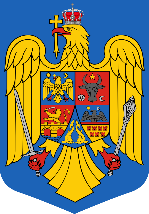             MINISTERUL AFACERILOR INTERNE		           Nr. 3017/20.02.2023  		INSTITUŢIA PREFECTULUI-					                       JUDEŢUL COVASNA                                                                                                 APROB,P R E F E C T,dr. RÁDULY István     AVIZAT,SUBPREFECT,        Cosmin BORICEANSERVICIULMONITORZAREA SERVICIILOR PUBLICE DECONCENTRATE ŞI SITUAȚII DE URGENȚĂpe anul 2022Structura Raportului de activitate alSMSPDSU în anul 2022I. INTRODUCERELegislaţie de bazăActivităţile specifice aparatului de specialitate din cadrul serviciului se desfăşoară în conformitate cu respectarea prevederilor OUG nr. 57/2019 privind Codul administrativ, precum şi a HG nr. 906/2020 pentru punerea în aplicare a unor prevederi ale O.U.G. nr. 57/2019 <LLNK 12019    57182 351   0 46>OUOprivind Codul administrativ, respectiv: realizarea în judeţ a obiectivelor cuprinse în Programul de guvernare şi dispunerea măsurilor pentru îndeplinirea acestora; conducerii serviciilor publice deconcentrate, managementului situaţiilor de urgenţă, realizarea intereselor naţionale, aplicarea şi respectarea Constituţiei, a legilor, a ordonanţelor şi hotărârilor Guvernului, a celorlalte acte normative, precum şi a ordinii publice; acţionarea pentru asigurarea climatului de pace socială, menţinerea unei comunicări permanente cu toate nivelurile instituţionale şi sociale, acordând o atenţie constantă prevenirii tensiunilor sociale; managementului financiar. Toate activităţile s-au desfăşurat în parametrii optimi chiar dacă aparatul propriu a fost cu mult redus, acest lucru fiind reflectat prin cumularea multiplelor atribuţii din fişele posturilor.2. Structură organizatoricăII. OBIECTIVE STRATEGICEÎn anul 2022 la nivelul serviciului, s-au urmărit îndeplinirea următoarelor obiective:- asigurarea la nivelul judeţului a aplicării şi respectării Constituţiei, a legilor şi a celorlalte acte normative, a ordinii publice precum şi a Programului de guvernare;- menţinerea climatului de pace socială şi a unei comunicări permanente cu toate nivelurile instituţionale şi sociale acordând o atenţie constantă prevenirii tensiunilor sociale;- gestionarea situaţiilor de urgenţă şi iniţierea măsurilor pentru prevenirea acestora; - monitorizează activitatea desfăşurată de serviciile publice deconcentrate ale ministerelor şi ale celorlalte organe centrale organizate în judeţ, - derularea acţiunilor de verificare exercitate de către comisiile mixte constituite prin ordin al prefectului;- utilizarea în condiţii de economicitate, eficienţă şi eficacitate a tuturor resurselor instituţiei;- realizarea politicilor de afaceri europene, a politicilor publice naţionale şi locale - îmbunătăţirea şi dezvoltarea sistemului de control intern/managerial.- realizarea atribuţiilor referitoare la protecţia informaţiilor clasificate  conform prevederilor Hotărârea Guvernului nr.585/2002 şi Hotărârea Guvernului nr. 781/2002.III. MANAGEMENTUL RESURSELOR INSTITUŢIONALEÎn cursul anului 2022 activitatea serviciului a fost coordonată de 1 şef serviciu. În exercitarea atribuţiilor aparatul de specialitate este organizat în compartimente în funcţie de specificul activităţii şi este format din funcţionari publici şi personal contractual.În vederea eficientizării activităţii structura instituţiei a fost reorganizată conform Ordinului Prefectului Județului Covasna nr. 122/25.05.2021, având în componenţă 2 compartimente.Activitatea Serviciului monitorizarea serviciilor publice deconcentrate și situații de Urgență s-a desfăşurat potrivit Ordinului Prefectului Județului Covasna nr. 122/2021 cu o  structură organizatorică formată din 2 compartimente: 1. Compartimentul monitorizarea serviciilor publice deconcentrate și situații de urgență – având în structura sa 6 posturi având în structura sa 3 funcții publice:2 de consilier superior si 1 expert superior,  1 referent și 2 funcții contractuale.2. Compartimentul afaceri europene și relația cu minoritățile naționale având în structura sa 2 funcții: 1 consilier superior și funcție contractuală de referent.În cadrul serviciului sunt prevăzute un număr de 9 funcții, din care: o funcţie publică de conducere de şef serviciu, 5 funcţii publice de execuţie, 3 funcţii personal contractual. Odată cu reorganizarrea activiății serviciului activitatea se desfășoară cu dificultate datorită următoarelor:- urmare a desfiinţării unui post de funcţionar public cu atribuţii de IT, atribuţiile posturilor desființate din structura instituției, au fost exercitate de funcţionarii din cadrul compartimentului monitorizarea serviciilor publice deconcentrate, din acest considerent activitatea de cele mai multe ori nu s-a desfăşurat în condiţii optime, existând mai ales în anul 2022, odată cu continuarea pandemiei de COVID 19 a apărut și conflictului armat din Ucraina, fiind monitorizate și transmise raportări zilnice cu privire la cheltuielile efectuate pentru cazarea și hrana refugiaților din Ucraina, fiind o suprasolicitare a personalului.- atribuțiile fiind din nou redistribuite cu caracter temporar unei persoane din cadrul serviciului, motiv pentru care activitatea se desfășoară cu mare dificultate.Concluzia fiind aceea că personalul serviciului este insufcient multitudinii atribuțiilor multiple: atît cele specifice, cât și cele executate cu caracter temporar. La nivelul serviciului resursele financiare și logistice au fost utilizate în condiții de efeiciență urmărindu-se reducerea cheltuielilor financiare concomitent cu întărirea capacității operționale a tuturor compartimentelor.Prioritățile în cadrul servicului sunt: formarea personalului, corelarea nevoilor de instruire cu resursele financiare, diseminarea cunoștințelor acumulate în urma participării la cursuri, analizarea și utilizarea mai bună a competențelor și performanțelor personalului.Cu toate aceste aspecte prezentate resursele umane, financiare și logistice din cadrul serviciului au fost utilizate cu maximă eficiență și eficacitate.Au fost întocmite rapoarte de activitate lunare de către fiecare funcţionar public pentru activităţile desfăşurate, avizate de şeful ierarhic superior şi aprobate de subprefect, creând astfel argumentele acordării calificativelor anuale.IV. REALIZĂRI ÎN DOMENIUL DE COMPETENŢĂA. SERVICII PUBLICE DECONCENTRATEa) Monitorizarea serviciilor publice deconcentrateAtribuțiilor ce revin prefectului conform O.U.G. nr. 57/2019 privind Codul administrativ, precum şi H.G. 906/2020 pe linia conducerii serviciilor publice deconcentrate și ale celorlalte organe ale administrației centrale din unitățile administrativ – teritoriale și a realizării  în județ a obiectivelor cuprinse în Programul de guvernare sunt realizate de către Compartimentul Monitorizarea Serviciilor Publice Deconcentrate şi Situaţii de Urgenţă conform Ordinului Prefectului nr. 122/25.05.2021. Activitatea depusă în anul 2022 de personalul serviciului a presupus o permanentă şi laborioasă comunicare cu serviciile publice deconcentrate, în mod special în vederea îndrumării responsabililor pentru a realiza raportări corespunzătoare, structurate unitar, care să cuprindă informații cât mai complete şi la obiect. Analizând în ansamblu rezultatele monitorizării serviciilor publice deconcentrate pe parcursul anului 2022, se constată următoarele:1.Relația Instituției Prefectului – Județul Covasna cu serviciile publice deconcentrate este bună, atât în furnizarea de informații, cât şi în soluționarea diverselor probleme apărute și care necesită o rezolvare rapidă.2. În ciuda eforturilor depuse, colaborarea cu primăriile din județ în vederea obținerii unor date sau materiale documentare este încă deficitară.În baza circularei cu nr. 49/05.01.2022 transmisă către toate SPD-urile şi către alte organe ale administrației centrale organizate la nivelul județului s-au solicitat informări lunare privind activitatea desfășurată precum şi problemele cu care se confruntă. În cursul anului 2022 au fost prezentate prefectului spre aprobare 12 informări, cu avizul subprefectului privind activitatea SPD-urilor precum şi a altor organe ale administrației centrale organizate în teritoriu. Prin informările prezentate s-a realizat analiza activității serviciilor publice deconcentrate privind realizarea obiectivelor prioritare și a indicatorilor de performanță, analiza a problemelor de ordin general cu care se confruntă aceste servicii astfel încât, în limita cadrului legal, să se poată interveni în soluționarea acestora.Din totalul de 27 de servicii publice deconcentrate şi alte organe ale administraţiei publice centrale organizate în teritoriu cărora s-au solicitat informări lunare: - 13 instituţii au transmis 12 informări lunare (Direcţia de Sănătate Publică, Inspectoratul Şcolar Judeţean, Comisariatul Judeţean pentru Protecţia Consumatorilor, Agenţia Judeţeană pentru Ocuparea Forţei de Muncă, Agenţia Judeţeană pentru Plăţi şi Inspecţie Socială, Direcţia Judeţeană pentru Sport, Biroul Vamal de Interior, Direcţia pentru Agricultură, Sistemul de Gospodărire a Apelor, Agenţia pentru Protecţia Mediului, Garda de Mediu – Comisariatul Judeţean, Agenţia de Plăţi şi Intervenţie pentru Agricultură, Inspectoratul de Jandarmi Judeţean “Gh. Doja”;- 4 instituţii 10 informări lunare (Casa Judeţeană de Pensii, Administraţia Judeţeană a Finanţelor Publice, Direcţia Sanitară Veterinară şi pentru Siguranţa Alimentelor, Inspectoratul de Poliţie Judeţean);-  1 instituţie cu 9 informări lunare (Inspectoratul Teritorial de Muncă), - 2  instituţii 8 informări lunare (Direcţia Judeţeană de Statistică, Secţia Drumuri Naţionale), - 1 instituţie 6 informări lunare (Inspectoratul pentru Situaţii de Urgenţă “Mihai Viteazul” al judeţului Covasna), - 2 instituţii cu 3 informări lunare (Direcţia Judeţeană pentru Cultură, Garda Forestieră) - 4 instituţii nici o informare (Casa de Asigurări de Sănătate, Direcţia Silvică, Agenţia Naţională de Îmbunătăţiri Funciare - Filiala Teritorială de Îmbunătățiri   Funciare  Covasna, Oficiul de Cadastru şi Publicitate Imobiliară).b.) Activitatea de examinare a proiectelor bugetelor şi a situaţiilor financiare privind execuția bugetară întocmite de serviciile publice deconcentrateÎn conformitate cu art. 254, lit. b. din OUG nr. 57/2019 privind Codul administrativ s-a solicitat prin circulara nr. 50/2022 s-a solicitat tuturor S.P.D prezentarea execuţiilor bugetare și proiectelor de buget aferente anului 2022 pentru eliberarea avizului prefectului.- Au fost emise 7 avize pentru proiectele de buget aferente anului 2022 pe baza notelor raport întocmite pentru fiecare instituţie în parte: C.J.P., D.A.J., A.J.P.I.S., A.J.O.F.M., I.Ş.J, , Direcţia Judeţeană pentru Cultură,  D.S.V.S.A.  etc.- În cursul anului 2022, au fost acordate 47 de avize SPD-urilor pentru execuţiile bugetare:  pentru trim. I - pentru un nr. de 15 instituţii, trim. II - pentru un nr. de 17 instituţii, trim. III - pentru un nr. de 15 instituţii,  trimestrul IV – fiind  în curs de avizare.1.Activitatea Colegiului PrefecturalÎn cursul anului 2022 Colegiul Prefectural al judeţului Covasna a fost actualizat ca urmare a modificărilor intervenite la nivelul conducerii serviciilor publice deconcentrate, prin Ordinul Prefectului nr. 23/20.01.2022, și reactualizat prin Ordinul Prefectului nr. 137/20.06.2022. Activitatea s-a desfășurat în temeiul prevederilor H.G. nr. 906/2020 pentru punerea în aplicare a unor prevederi ale O.U.G. 57/2019 privind Codul administrativ cu modificările şi compeltările ulterioare.În Colegiul prefectural sunt membrii de drept si persoane cu statut de invitat permanent. În cadrul ședințelor de lucru, membrii Colegiului raportează și analizează stadiul implementării programelor, politicilor, strategiilor și planurilor de acțiune întocmite, atât la nivel de localitate, cât și la nivel de județ, nevoile și dificultățile cu care se confruntă serviciile publice deconcentrate, propunând măsuri în vederea îmbunătățirii activității. Activitatea Colegiului Prefectural s-a desfășurat în concordanță cu tematicile specifice domeniului de activitate fiecărui serviciu deconcentrat, propuse de conducătorii acestora pentru a fi discutate în ședințele de lucru, tematica activităţii Colegiului Prefectural din anul 2022 a fost aprobată în şedinţa din luna ianuarie 2022, adoptându-se Hotărârea nr. 1/25.01.2022.Numărul şedinţelor de lucruÎn cursul anului 2022, Colegiul Prefectural a fost convocat prin ordin al prefectului în 12 şedinţe lunare ordinare, prezentându-se 35 de rapoarte de analiză sau de informare, privind activitatea instituţiilor reprezentate în colegiu. Numărul hotărârilor adoptateÎn cadrul Colegiului Prefectural au fost adoptate în cursul anului 2022 un număr de 7 hotărâri, după cum urmează : 1. Hotărârea nr. 1 din 25.01.2022 privind aprobarea Tematicii activităților Colegiului Prefectural al Județului Covasna pentru anul 2022;2. Hotărârea nr. 2 din 29.03.2022 privind aprobarea Planului de măsuri pentru îmbunătățirea activității Direcției Județene pentru Cultură Covasna;3. Hotărârea nr. 3 din 28.06.2022 privind aprobarea Planului de acțiune al județului Covasna în domeniul drogurilor în perioada 2022-2026;4. Hotărârea nr. 4 din 26.07.2022 privind aprobarea Planului de măsuri pentru îmbunătăţirea activităţii Comisariatului Judeţean pentru Protecţia Consumatorilor Covasna; 5. Hotărârea nr. 5 din 30.08.2022 privind aprobarea Planului de măsuri  privind reducerea numărului obiectivelor care funcționează fără autorizație de securitate la incendiu și, în mod special, în ceea ce privește autorizarea unităților şcolare;6. Hotărârea nr. 6 din 30.08.2022 privind aprobarea Planului de măsuri pe termen scurt în domeniul școlar privind procesul de predare-învățare -evaluare și curriculum;7. Hotărârea nr. 7 din 29.11.2022 privind aprobarea Planului de măsuri al Agenției Județene pentru Ocuparea Forței de Muncă Covasna pentru îmbunătățirea activității pe anul 2023În cursul anului 2022 au prezentat în cadrul şedinţelor de Colegiu prefectural un număr de 30 de instituţii publice. Numărul serviciilor publice deconcentrate membre în Colegiul PrefecturalColegiul Prefectural a fost reactualizat prin 2 ordine ale prefectului, în conformitate cu Regulamentul de organizare şi funcţionare Colegiul Pefectural este compus din 30 de membrii: 10 servicii publice deconcentrate şi 19 instituţii cu statut de invitat permanent, după cum urmează:Membrii de drept:         1. Direcţia de Sănătate Publică a Judeţului Covasna         2. Inspectoratul Şcolar al Judeţului Covasna         3. Direcţia Judeţeană pentru Cultură Covasna         4. Direcţia pentru Sport a Judeţului Covasna         5. Direcţia pentru Agricultură a județului Covasna         6. Casa Judeţeană de Pensii Covasna         7. Agenţia de Protecţie a  Mediului Covasna         8. Agenţia Judeţeană pentru Ocuparea Forţei de Muncă Covasna          9. Agenţia Judeţeană pentru Plăţi şi Inspecţie Socială Covasna    10. Inspectoratul Teritorial de Muncă Covasna   Instituţii cu statut de invitat permanent:1. Direcţia Generală Regională a Finanţelor Publice Braşov - Administraţia Judeţeană a Finanţelor Publice Covasna2. Direcţia Regională Vamală Braşov - Biroul Vamal de Interior Covasna3. Casa de Asigurări de Sănătate Covasna4. Agenţia de Plăţi şi Intervenţie pentru Agricultură – Centrul Judeţean Covasna5. Garda Naţională de Mediu - Serviciul Comisariatul Judeţean Covasna6. Oficiul Judeţean pentru Finanţarea Investiţiilor Rurale  Covasna7Agenţia Naţională de Îmbunătăţiri Funciare - Filiala Teritorială de Îmbunătățiri   Funciare  Covasna8. Sistemul de Gospodărire a Apelor Covasna9. Direcţia Silvică Covasna10. Direcţia Sanitară Veterinară şi pentru Siguranţa Alimentelor Covasna11. Comisariatul  Judeţean pentru Protecţia  Consumatorilor Covasna12. Inspectoratul de Poliţie Judeţean Covasna  13. Inspectoratul pentru Situaţii de Urgenţă ”Mihai Viteazul” al Judeţului Covasna14. Inspectoratul de Jandarmi Judeţean „Gheorghe Doja” Covasna15. Oficiul  de Cadastru şi Publicitate Imobiliară Covasna16. Inspectoratul Teritorial în Construcții Centru – Inspectoratul Judeţean în Construcţii Covasna17. Garda Forestieră Braşov – Serviciul Garda Forestieră Judeţeană Covasna18. Direcţia Judeţeană de Statistică Covasna19. Secţia Drumuri Naţionale Sf. Gheorghe20. Structura Teritorială pentru Probleme Speciale CovasnaNumărul instituțiilor care au prezentat rapoarte de activitate în cadrul sedinţelor de lucru ale Colegiului PrefecturalÎn cadrul şedinţelor care au avut loc în anul 2022 au fost prezentate probleme aflate în competenţa de soluţionare a instituţiilor şi autorităţilor publice reprezentate în teritoriu, dar şi probleme aflate în sfera de competenţă a instituţiilor de la nivel central.Au fost prezentate: 35 informări/rapoarte/analize prezentate în cadrul Colegiului Prefectural în anul 2022, astfel: - 25 instituţii au prezentat câte o informare/raport/analiză;- 5 instituții câte 2 informări, Dintre aceste rapoarte menţionăm: - Informare privind misiunile desfășurate și rezultatele obținute de către  Inspectoratul de Jandarmi Județean Covasna în anul 2021;- Analiza și aprobarea Tematicii activităților Colegiului Prefectural, pentru anul 2022- Raportul de evaluare a rezultatelor activităților desfășurate de Instituția Prefectului Județul Covasna în anul 2021;- Prezentarea stadiului activităților de cadastru și publicitate imobiliară în județul Covasna;- Prezentarea activităților privind recensământul populației și locuinței 2021;- Raportul activității Direcției Județene pentru Cultură Covasna în anul 2021;- Activitatea de prevenție și intervenție în perioadele cu ape mari desfășurată în cursul anului 2021 de către Sistemul de Gospodărire a Apelor Covasna, conform atribuțiilor derivate din Legea Apelor;- Raport al activității desfășurate de Direcția Județeană pentru  Sport și Tineret Covasna în anul 2021, precum și propunerile de programe și activități pentru anul 2022;- Rezultatele activităților Inspectoratului Teritorial de Muncă Covasna cuprinse în rapoartele de activitate anuale privind relațiile de muncă și securitate și sănătate în muncă în anul 2021;- Situația controalelor efectuate de Direcția Sanitară Veterinară și pentru Siguranța Alimentelor Covasna în preajma sărbătorilor pascale;- Raportul de activitate al Agenției Județene pentru Plăți și Inspecție Socială Covasna pe anul 2021;- Activitatea Agenției de Plăți și Intervenție pentru Agricultură – Centrul Județean pe anul 2021 și finalizarea Campaniei de preluare cereri 2022;- Analiza misiunilor de asigurare și restabilire a ordinii publice pe anul 2021;- Informare privind activitatea desfășurată de Agenția pentru Protecția Mediului  Covasna în anul 2021;- Prezentarea soluției de videoconferință ce va fi implementată pentru activitatea Colegiului Prefectural de către STS;- Informarea privind raportul de activitate pe anul 2021 și semestrul I 2022 al  ANIF – Filiala Teritorială de Îmbunătățiri Funciare Covasna;- Sinteza activităților desfășurate de Inspectoratul Județean în Construcții Covasna în semestrul I 2022;- Prezentarea și aprobarea Planului de acțiune al județului Covasna în domeniul drogurilor în perioada 2022-2026;- Informare privind activitatea desfășurată de Comisariatul Județean Covasna al Gărzii Naționale de Mediu în semestrul I 2022;- Raportul activității desfășurate de Comisariatul Județean pentru Protecția Consumatorilor Covasna aferent semestrului I 2022;- Prezentarea activității Centrului Județean pentru Protecția Naturii, Dezvoltare Rurală și Salvamont Covasna;- Informare privind evoluția riscului rutier în primul semestru al anului 2022 la nivelul județului Covasna;- Situația avizării-autorizării din punct de vedere al securității la incendiu și protecție civilă la nivelul județului Covasna;- Situația asistenței psihopedagogice și logopedice, respectiv a serviciilor educaționale asigurate pentru elevii cu CES în anul școlar 2021-2022 la nivelul județului Covasna;- Analiza bugetelor locale ale unităților administrativ teritoriale (UAT) pentru semestrul I 2022;- Analiza realizării principalilor indicatori de performanță privind Activitatea de colectare a creanțelor bugetului general consolidat, precum și Activitatea de inspecție fiscală, pentru primele 9 luni ale anului 2022;- Raport privind situația epidemiologică în județul Covasna;- Informare privind activitatea de prevenire și combatere a fenomenului infracțional în domeniul silviculturii în primul semestru al anului 2022;- Prevenirea și combaterea lunecușului  și a înzăpezirii drumurilor naționale din administrare;- Informare despre principalele acțiuni și activități ale AJOFM Covasna în domeniul pieței muncii, măsuri active de combatere a șomajului în anul 2022;- Situația finanțării serviciilor medicale, medicamentelor și dispozitivelor     medicale pe 9 luni ale anului 2022;- Valorificarea lemnului de foc pentru populație și persoanele juridice la nivelul județului Covasna;- Informarea privind activitatea Direcției pentru Agricultură Județeană Covasna în anul 2022;- Activitatea Gărzii Forestiere Județene Covasna, cu accent pe lucrările de regenerare efectuate în anul 2022 pe suprafețele de fond forestier din județul Covasna;- Raport de activitate al Direcției Județene de Statistică Covasna pe anul  2022.2. Activitatea Comisiei de Dialog Social a județului  Este constituită la nivelul județului Covasna și își desfășoară activitatea în conformitate cu prevederile Legii nr. 62/2011 – Legea dialogului social, conform ultimului Ordinul al  prefectului județului Covasna nr. 92/12.04.2022. Din cadrul comisiilor de dialog social la nivelul administrației publice locale fac parte:- prefectul județului Covasna, - reprezentanți ai serviciilor publice deconcentrate ale ministerelor și ale celorlalte organe de specialitate ale administrației publice centrale reprezentate la nivel județean, respectiv: IŞJ, DSP, DAJ, APM, A.J.F.P., CAS, A.J.O.F.M, I.T.M, CJP, A.J.P.I.S;- președintele Consiliului Județean;- 5 reprezentanți ai partenerilor sociali ai confederațiilor sindicale la nivel județean, respectiv: Cartel „Alfa”, C.N.S.L.R. „Frăția”, C.S.D.R., C.S.N.„ Meridian”, BNS;- 4 reprezentanți la nivel județean ai confederațiilor patronale, respectiv: C.N.I.P.M.M.R., UGIR, C.O.N.P.I.R.O.M., Patronatul Național Român.În anul 2022, Comisia de Dialog Social s-a întrunit în două şedinţe ordinare (luna aprilie şi decembrie), fiind abordate următoarele teme:- revizuirea tarifelor decontate unităţilor sanitare cu paturi în anul 2022, tarife care să asigure o finanţare optimă a acestora;- problemele ridicate de C.N.S. Cartel „Alfa” – Filiala Covasna şi măsurile propuse în rezolvarea lor;- lămurirea finanţării impactului financiar la nivelul celor 4 spitale din judeţ rezultat din încadrarea personalului TESA din Anexa 7 din Legea nr. 153/2017, ca urmare a admiterii de către instanţele de judecată a cererilor formulate de Sindicatul „Sanitas” Covasna.În cursul anului 2022, s-au t înaintat memorii pentru rezolvarea problemelor la instituțiile competente, respectiv:- 3  memorii la Guvernul României – Prim Ministru privind finanţarea precară a spitalelor din judeţul Covasna şi problemele de natură salarială cu care se confruntă personalul din unităţile spitaliceşti de la nivelul judeţului Covasna, precum şi cele privind nemulţumirile generate de salarizarea nemotivantă a personalului didactic;- 2 memorii la Ministerul Sănătății şi casa Naţională de Sănătate privind problemele de natură salarială cu care se confruntă personalul din unităţile spitaliceşti de la nivelul judeţului Covasna - un memoriu  intervenţie la Ministerul Educaţiei privind nemulţumirile generate de salarizarea nemotivantă a personalului didactic;- un memoriu la Ministerul Finanţelor  şi Ministerul Muncii şi Solidarităţii Sociale privind nemulţumirile membrilor Sindicatului „Egalitatea” a funcţionarilor publici din Instituţia Prefectului – Judeţul Covasna privind nerespectarea aplicării prevederilor Legii cadru nr. 153/2017 privind salarizarea personalului plătiti din fonduri publice. 3. Acțiuni de protestÎn cursul anului 2022 nu au avut loc pichetări ale Instituției Prefectului Județul Covasna, dar au fost 2 greve de avertisment şi o grevă japoneză, respectiv ale funcţionarilor publici din Instituţia Prefectului- Judeţul Covasna membrii ai Sindicatului „Egalitatea” şi ai  personalului didactic şi nedidactic membrii ai Federaţiei Sindicatelor Libere din Învăţământ şi ai Federaţiei Sindicatelor din Educaţie „Spiru Haret”.4. Activitatea Comitetului Consultativ de Dialog Civic pentru Problemele Persoanelor Vârstnice  Este constituit la nivelul județului Covasna și își desfășoară activitatea în conformitate cu prevederile H.G. 499/07.04.2004 conform ultimului Ordin al Prefectului nr.  228/12.10.2022. Din cadrul comisiei fac parte prefectul și subprefectul județului Covasna, 5 reprezentanți ai serviciilor publice deconcentrate ale ministerelor și ale celorlalte organe de specialitate ale administrației publice centrale reprezentate la nivel județean, respectiv: DSP, CJP, AJPIS, CAS, DGASPC, reprezentanți ai administrației locale, precum și 4 reprezentanți ai organizațiilor/asociațiilor de pensionari, respectiv: Consiliul Județean al Persoanelor Vârstnice, Asociația Națională a Cadrelor Militare în Rezervă și Retragere din MAI, Clubul Pensionarilor “Speranța”, Asociația de Pensionari “Şugaș”.Pe fondul continuării stării de alertă datorită COVID 19, în anul 2022 s-au desfăşurat doar 5 ședințe ale Comitetului Consultativ de Dialog Civic pentru Problemele Persoanelor Vârstnice, în cadrul cărora au fost dezbătute probleme de interes pentru acestea (acordare subvenţii asociaţiilor şi fundaţiilor care administrează unităţi de asistenţă socială, acordare servicii sociale în instituţiile de asistenţă socială, boli specifice vârstei a treia, informaţii referitoare la noutăţile legislative introduse începând cu anul 2022 în domeniul pensiilor).B. Managementul situaţiilor de urgenţăPrefectul, în calitatea sa de preşedinte al Comitetului Judeţean pentru Situaţii Urgenţă Covasna a desfăşurat activităţile specifice în conformitate cu prevederile: Ordonanţei de Urgenţă nr. 21/2004, cu modificările şi completările ulterioare, privind Sistemul Naţional de Management al Situaţiilor de Urgenţă, Ordonanţei de Urgenţă nr. 1 din 29 ianuarie 2014 privind unele măsuri în domeniul managementului situaţiilor de urgenţă, Hotărârii Guvernului României nr. 1.491/2004 pentru aprobarea Regulamentului – cadru privind structura organizatorică, atribuţiile, funcţionarea si dotarea comitetelor şi centrelor operative pentru situaţii de urgenţă, Hotărârii Guvernului nr. 557 din 3 august 2016 privind managementul tipurilor de risc, Hotărârii Guvernului nr. 1.492/2004, privind principiile de organizare, funcţionare şi atribuţiile serviciilor de urgenţă profesioniste pentru modificarea şi pentru Situații de Urgență, prin subunitățile de intervenție subordonateHotărârii Guvernului nr. 34/06.01.2022 si H.G. nr. 171/03.02.2022 privind prelungirea stării de alertă pe teritoriul României precum şi stabilirea măsurilor care se aplică pe durata acesteia pentru prevenirea şi combaterea efectelor pandemiei de COVID-19;Legii nr. 136/2020 republicată, privind instituirea unor măsuri în domeniul sănătăţii publice în situaţii de risc epidemiologic şi biologic;Legii nr. 55/2020 privind unele măsuri pentru prevenirea şi combaterea efectelor pandemiei de COVID-19;O.U.G.nr. 15/2022 privind acordarea de sprijin şi asistenţă umanitară de către statul român cetăţenilor străini sau apatrizilor aflaţi în situaţii deosebite, proveniţi din zona conflictului armat din Ucraina;Hotărârii Guvernului nr. 336/2022 privind stabilirea mecanismului de decontare din bugetul inspectoratelor judeţene pentru situaţii de urgenţă/Inspectoratului pentru Situaţii de Urgenţă Bucureşti-Ilfov a cheltuielilor cu hrana cetăţenilor străini sau apatrizilor aflaţi în situaţii deosebite, proveniţi din zona conflictului armat din Ucraina, găzduiţi de persoane fizice, precum şi pentru alocarea unei sume din Fondul de rezervă bugetară la dispoziţia Guvernului, prevăzut în bugetul de stat pe anul 2022, pentru suplimentarea bugetului Ministerului AfacerilorHotărârii Guvernului nr. 494/2022 pentru modificarea H. G. nr. 336/2022 privind stabilirea mecanismului  de decontare din bugetul inspectoratelor judeţene pentru situaţii de urgenţă/Inspectoratului  pentru Situaţii de Urgenţă Bucureşti-Ilfov a cheltuielilor cu hrana cetăţenilor străini  sau apatrizilor aflaţi în situaţii deosebite, proveniţi din zona conflictului armat din Ucraina,  găzduiţi de persoane fizice, precum şi pentru alocarea unei sume din Fondul de rezervă bugetară  la dispoziţia Guvernului, prevăzut în bugetul de stat pe anul 2022, pentru suplimentarea  bugetului Ministerului Afacerilor Interne;Ordinul comun nr.97/63 din 2020, privind gestionarea situaţiilor de urgenţă generate de fenomene meteorologice periculoase având ca efect producerea secetei pedologice, cu completări și modificări ulterioare.Hotărârii Guvernului nr. 494/2022 pentru modificarea H. G. nr. 336/2022 privind stabilirea mecanismului  de decontare din bugetul inspectoratelor judeţene pentru situaţii de urgenţă/Inspectoratului  pentru Situaţii de Urgenţă Bucureşti-Ilfov a cheltuielilor cu hrana cetăţenilor străini  sau apatrizilor aflaţi în situaţii deosebite, proveniţi din zona conflictului armat din Ucraina,  găzduiţi de persoane fizice, precum şi pentru alocarea unei sume din Fondul de rezervă bugetară  la dispoziţia Guvernului, prevăzut în bugetul de stat pe anul 2022, pentru suplimentarea  bugetului Ministerului Afacerilor Interne;Ordinul comun nr.97/63 din 2020, privind gestionarea situaţiilor de urgenţă generate de fenomene meteorologice periculoase având ca efect producerea secetei pedologice, cu completări și modificări ulterioare.La nivelul judeţului, în conformitate cu prevederile legale şi având în vedere unele modificări intervenite la conducerea serviciilor publice deconcentrate şi a celorlalte organe centrale reprezentate în teritoriu, a fost emis Ordinul prefectului nr. 87/5.04.2022, prin care a fost actualizată componenţa Comitetului Judeţean pentru Situaţii de Urgenţă Covasna. Comitetul Judeţean pentru Situaţii de Urgenţă prin instituţiile concentrate şi descentralizate componente, au acţionat pentru asigurarea unui climat corespunzător în judeţ. Un rol principal l-a avut Inspectoratul pentru Situaţii de Urgenţă „Mihai Viteazul” al judeţului Covasna, prin subunităţile de intervenţie subordonate. Membrii CJSU Covasna au acţionat oportun pentru îndeplinirea responsabilităţilor pe linia managementului situaţiilor de urgenţă, asigurând coordonarea activităţii instituțiilor proprii.  S-a acţionat pentru amplificarea relaţiilor de colaborare şi cooperare cu celelalte instituţii cu atribuţii în domeniu, pentru creşterea capacităţii de acţiune şi adaptarea  la standardele europene, vizându-se, în special, îndeplinirea următoarelor obiective:- planificarea şi adoptarea unui sistem eficient de prevenire şi protecţie, pe întreaga zonă de competenţă, cu preponderenţă în zonele şi localităţile turistice, între Inspectoratul pentru Situaţii de Urgenţă "Mihai Viteazul" al judeţului Covasna (structurile de intervenţie) şi cele cu care acestea cooperează în îndeplinirea atribuţiilor legale;- intensificarea activităţilor specifice de prevenire şi limitare a urmărilor evenimentelor cu urmări negative, specifice sezonului pe întreg teritoriul judeţului; - dinamizarea măsurilor de supraveghere a riscurilor pe timpul manifestării fenomenului de secetă şi caniculă; - realizarea unui parteneriat real între serviciile publice descentralizate şi deconcentrate, cu conducerile unor instituţii, organizaţii neguvernamentale, în vederea cunoaşterii situaţiei operative, pentru rezolvarea în comun a unor probleme ce pot leza interesele localnicilor şi turiştilor;- asigurarea unei capacităţi optime de acţiune şi intervenţie pentru îndeplinirea misiunilor specifice situaţiilor de urgenţă generate de incendii, alte dezastre şi vreme nefavorabilă, în zonele şi localităţile cu potenţial turistic, limitarea şi înlăturarea efectelor acestora prin intervenţii operative;- optimizarea relaţiilor de conlucrare şi cooperare dintre Inspectoratul pentru Situaţii de Urgenţă "Mihai Viteazul" al judeţului Covasna, unităţile ministerului, precum şi a colaborării acestora cu instituţii şi organisme abilitate în domeniul asigurării ordinii publice şi gestionării situaţiilor de urgenţă.Secretariatul Tehnic Permanent şi-a desfăşurat activitatea în conformitate cu prevederile art. 14, alin. 4 din O.U.G. nr. 21/2004 privind Sistemul Naţional de Management al Situaţiilor de Urgenţă, modificată prin O.U.G. nr. 89/2014 şi a art. 18 din H.G. nr. 1491/2004 pentru aprobarea Regulamentului-cadru privind structura organizatorică, atribuţiile, funcţionarea şi dotarea comitetelor şi centrelor operative pentru situaţii de urgenţă. Activităţile desfăşurate de către Comitetul Judeţean pentru Situaţii de Urgenţă respectiv Comitetele Locale pentru Situaţii de Urgenţă s-au canalizat în această perioadă  pe două planuri, astfel:a) În plan instituţional:- reactualizarea ori de câte ori situaţia a impus, a componenţei Comitetului Judeţean pentru Situaţii de Urgenţă, respectiv a Comitetelor Locale pentru Situaţii de  Urgenţă;b) În plan operaţional:-  gestionarea optimă, pe criterii de eficienţă economică, a potenţialului logistic şi resurselor financiare alocate, în stare de normalitate şi pe durata situaţiilor de urgenţă;- urmărirea prin secretariatului tehnic permanent al Comitetului Judeţean pentru Situaţii de Urgenţă a punerii în aplicare a Planului de activităţi al CJSU pe anul 2018;- îmbunătăţirea fluxului informaţional la nivelul judeţului între Comitetul Judeţean, Inspectoratul pentru Situaţii de Urgenţă şi Comitetele Locale pentru Situaţii de Urgenţă în vederea culegerii de informaţii, premergător şi pe timpul situaţiilor de urgenţă, informarea operativă a decidenţilor pentru luarea hotărârilor corespunzătoare în vederea localizării , limitării efectelor şi ulterior lichidării situaţiei de urgenţă apărute;  - perfecţionarea activităţilor desfăşurate de către Comitetele Locale pentru Situaţii de Urgenţă/Serviciile voluntare pentru situaţii de urgenţă pentru rezolvarea situaţiilor ce pot apare la nivel teritorial administrativ, atât independent, cât şi în cooperare cu serviciile profesioniste.  - armonizarea, dezvoltarea şi eficientizarea conlucrării, cooperării cu celelalte componente ale Sistemului Naţional pentru Managementul Situaţiilor de Urgenţă la nivel judeţean, în vederea gestionării corespunzătoare a situaţiilor de urgenţă, monitorizării, evaluării surselor şi factorilor de risc din zona de competenţă.Membrii CJSU au acţionat oportun pentru îndeplinirea responsabilităţilor pe linia managementului situaţiilor de urgenţă, asigurând coordonarea activităţii instituțiilor proprii.  Numărul ședințelor CJSUComitetului Judeţean pentru Situaţii de Urgenţă s-a întrunit în 14 şedinţe ordinare şi extraordinare, față în față și on-line astfel : 	- 3 ședințe  ordinare; 	- 11 ședințe extraordinare;	- 10 ședințe față în față; 	- 4 ședințe on-line.  1 ședintă privind analiza situației generate de incendiul de la Comandău și stabilirea măsurilor pentru refacerea locuințelor afectate;2 ședinte privind prelungirea stării de alertă pe teritoriul judeţului Covasna și măsurile de prevenire şi control a infecţiilor generate de virusul SARS-CoV-2;2 ședințe în care s-a analizat și s-au aprobat spațiile temporare de cazare pentru cetățenii străini sau apatrizi aflați în situații deosebite proveniți din zona conflictului armat din Ucraina, identificate la nivelul județului Covasna; 2 ședințe de analiză și aprobare a unor planuri de sezon din competența comitetului;4 ședințe de analiză operativă a situațiilor generate de avertizările hidro – meteorologice și cele privind efectele creșterii de temperatură peste pragul critic, emise de ANM ;1 ședință privind analiza și măsuri de menținerea în stare de operativitate a  adăposturilor de protecție civilă din  județul Covasna;2 ședințe privind analiza și aprobarea Rapoartelor sinteză privind efectele fenomenelor hidrometeorologice periculoase inundații și secetă pedologică, produse la nivelul județului Covasna.Numărul hotărîrilor adoptateAu fost emise 12 hotărâri în cadrul Comitetului Județean pentru Situații de Urgență:Hotarârea Nr. 1/07 ianuarie 2022, privind prelungirea stării de alertă începând cu data de 8 ianuarie 2022, precum şi stabilirea măsurilor care se aplică pe durata acesteia pentru prevenirea şi combaterea efectelor pandemiei de COVID-19;Hotarârea Nr. 2/26 ianuarie 2022, de aprobare a măsurilor stabilite în Hotărârea nr.1/2022, a CLSU Comandău, pentru gestionarea situației generate de incendiul produs în localitatea Comandău, la data de 23.01.2022; Hotarârea Nr. 3/04 februarie 2022, privind prelungirea stării de alertă începând cu data de 7 februarie 2022, precum şi stabilirea măsurilor care se aplică pe durata acesteia pentru prevenirea şi combaterea efectelor pandemiei de COVID-19;Hotarârea Nr. 4/03 martie 2022, privind aprobarea spațiilor temporare de cazare pentru cetățenii străini sau apatrizi aflați în situații deosebite proveniți din zona conflictului armat din Ucraina, identificate la nivelul județului Covasna;Hotarârea Nr. 5/11 martie 2022, privind aprobarea spațiilor temporare de cazare pentru cetățenii străini sau apatrizi aflați în situații deosebite proveniți din zona conflictului armat din Ucraina, identificate la nivelul județului Covasna;Hotarârea Nr. 6/18 mai 2022, privind aprobarea măsurilor de prevenire a apariției unor situații de urgență și limitarea efectelor acestora, pentru perioada caniculară 2022; Hotarârea Nr. 7/21 iulie 2022, privind aprobarea măsurilor de prevenire a apariției unor situații de urgență și limitarea efectelor acestora, pentru perioada caniculară 2022; Hotarârea Nr. 8/31 august 2022 de aprobare a Raportului sinteză privind efectele fenomenelor hidrometeorologice periculoase produse în data de 29.07.2022, 09.08.2022 și 14.08.2022;Hotarârea Nr. 9/31 august 2022 de aprobare a Raportului de sinteză cu evaluarea pagubelor la culturile agricole, asociate fenomenului meteorologic de secetă pedologică;Hotarârea Nr. 10/27 septembrie 2022 de aprobare a Raportului sinteză privind efectele fenomenelor hidrometeorologice periculoase produse în data de 30.08.2022  Hotarârea Nr. 11/24 octombrie 2022 Planului de măsuri privind menținerea în stare de operativitate și remedierea deficiențelor adăposturilor de protecție civilă de pe raza județului Covasna;  Hotarârea Nr. 12/15 noiembrie 2022 pentru aprobarea Planului operativ de acțiune pe timpul iernii 2022-2023 în județul Covasna.În conformitate cu ordinea de zi, au fost analizate unele stări de risc, de interes comun, au fost identificate soluţiile oportune pentru înlăturarea pericolelor şi au fost stabilite măsurile necesar a fi întreprinse de către componentele Comitetului Judeţean pentru Situaţii de Urgenţă, pentru asigurarea unei stări de normalitate.În cadrul acestor şedinţe au fost analizate următoarele:-  activităţile desfăşurate de CJSU Coavsna în cursul anului 2022-  activităţile desfăşurate de ISU Covasna înanul 2022- activităţile desfăşurate de CJSU Coavsna timpul sezonul iarnă 2021-2022 şi vară 2022;- aprobarea rapoartelor sinteză privind fenomenele hidrometeorologice periculoase produse în vara anului 2022 pe teritoriul județului Covasna, respectiv inundații și secetă pedologică.  În cursul anului 2022 membrii comitetul județean pentru situații de urgență Covasna a s-au concentrate pe organizarea activităților, stabilirea de măsuri necesar a fi întreprinse în scopul asigurării unei stări de normalitate în domeniul economico-social la nivelul județului, prin identificarea unor soluţii eficiente și oportune pentru reducerea riscurilor și înlăturarea pericolelor manifestate. În cadrul şedinţelor din data de 7.01.2022, și 04.02.2022, a fost stabilită prelungirea stării de alertă începând cu data de 8 ianuarie 2022 și respectiv 7 februarie 2022, precum şi măsurile care se aplică pentru prevenirea şi combaterea efectelor pandemiei de COVID-19. În ședința extraordinară în data de 26 ianuarie 2022, prin Hotărârea nr.2, au fost stabilite măsurile care se impun pentru gestionarea situației generate de incendiul produs la locuințele din localitatea Comandău, la data de 23.01.2022.Având în vedere situația generată de conflictul armat din Ucraina, în baza   prevederilor  O.U.G.nr. 15/2022 privind acordarea de sprijin şi asistenţă umanitară de către statul român cetăţenilor străini  sau apatrizilor aflaţi în situaţii deosebite, proveniţi din zona conflictului armat, în ședințele din  03 martie 2022 și 11 martie 2022, au fost aprobate  spațiile temporare de cazare pentru cetățenii străini sau apatrizi aflați în situații deosebite proveniți din  zona conflictului armat din Ucraina, identificate la nivelul județului Covasna, pe baza propunerilor  identificate la nivelul unităților administrativ teritoriale din județul Covasna.  Situațiile de urgență generate de fenomenele care se manifestă pe timpul verii au fost analizate în ședința din data de 18 mai 2022, când prin Hotărârea nr 7, au fost aprobate măsurile de prevenire a apariției unor situații de urgență și limitarea efectelor acestora, pentru perioada caniculară 2022. Analiza aplicării măsurilor, precum și suplimentarea acestor măsuri pentru situiația apariției unor fenomene care se manifestă preponderent pe timp de vară, progniozate prin avertizările și atenționările meteorologice și hidrometeorologice punctuale,  transmise de ANM, a fost făcută de fiecare dată, când situația a impus-o (ședințele din 22.06.2022, 21.07.2022 și 30.08.2022).  Au fost analizate rapoartele sinteză privind efectele fenomenelor hidrometeorologice periculoase având ca efect producerea de inundații,  în data de și de Raportul de sinteză cu evaluarea pagubelor la culturile agricole, asociate fenomenului meteorologic de secetă pedologică,  în ședințele din  31 august 2022 și respectiv  27 septembrie 2022.În ședință extraordinară din data de 24 octombrie 2022, a fost aprobat planul de măsuri privind menținerea în stare de operativitate și remedierea deficiențelor la adăposturile de protecție civilă de pe raza județului CovasnaA fost analizată în mai multe ședințe și întâlniri cu reprezentanții instituțiilor cu atribuții legale în domeniu, situația pericolelor și pagubelor generate de animalele sălbatice, în special de urs, precum și măsurile legale care se impun, în condițiile în care această specie este strict protejată de lege (ședința din data de 22.06.2022). În ședință ordinară în data de 15 noiembrie 2022, a fost analizat și aprobat  Planul operativ de acțiune pe timpul iernii 2022-2023 în județul Covasna.Pentru înlăturarea efectelor calamităților care s-au manifestat în anul 2022, în condițiile în care valoarea totală estimată a lucrărilor necesare depăşea cu mult posibilităţile de acoperire din resurse locale, au fost promovate două proiecte de Hotărâri de Guvern, după cum urmează: Pentru finanţarea cheltuielilor necesare refacerii locuinţelor afectate de incendiul din data de 23.01.2022, în localitatea Comandău a fost promovat un proiect de Hotarare de Guvern pentru suma de 2.639 mii lei, din Fondul de rezervă bugetară la dispoziția Guvernului, prevăzut în bugetul de stat pe anul 2022, şi alocarea acesteia bugetului local al Comunei Comandău. Pentru efectuarea unor lucrări de refacere a obiectivelor aflate în domeniul public al unor unități administrativ teritoriale afectate de fenomenele hidrometeorologice în lunile iulie şi august 2022, a fost inițiat un proiect de Hotarare de Guvern pentru alocarea sumei de 4.373 mii lei din  Fondul de intervenție la dispoziția Guvernului, prevăzut în bugetul de stat pe anul 2022, după cum urmează:  Precizăm faptul că nici unul din proiectele de hotărâre inițiate nu s-a materializat, iar pe cale de consecință sumele solicitate nu au fost alocate. 3. Numărul ordinelor emise  de prefect pe linia gestionării situațiilor de urgențăAu fost emise 5 Ordine de prefect, în calitatea sa de preşedinte al comitetului judeţean pentru situaţii de urgenţă: Ordinul nr. 255 din data de 09.03.2022 privind continuarea activității Centrului Județean de Conducere și Coordonare a Intervenției Covasna; Ordinul nr. 87 din data de 05.04.2022 privind actualizarea Comitetului Judeţean pentru Situaţii de Urgenţă Covasna; Ordinul nr. 29/27.01.2022 privind aprobarea Planului de pregătire al reprezentanților Instituției Prefectului, reprezentanților administrației publice locale și a operatorilor economici, în domeniul situațiilor de urgență în anul 2022; Ordinul nr. 113 din data de 09.05.2022 privind constituirea Comisiei județene de verificare a modului în care au fost salubrizate cursurile de apă și au fost realizate și întreținute șanțurile și rigolele în localitățile județului Covasna, pentru asigurarea secțiunii de scurgere a apelor mari;  Ordinul nr. 184 din data de 12.09.2022 privind constituirea şi componenţa Comisiei de verificare a stării tehnice şi funcţionale a construcţiilor hidrotehnice cu rol de apărare împotriva inundaţiilor de pe râurile şi afluenţii acestora din judeţul Covasna;4. Planuri aprobate:Au fost elaborate și aprobate de către CJSU Covasna, în cursul anului 2022, următoarele planuri: prin care Planul de pregătire al reprezentanților Instituției Prefectului, reprezentanții administrației publice locale și a operatorilor economici în domeniul situațiilor de urgență, în anul 2022;Planului de măsuri al Comitetului Județean pentru Situații de Urgență pentru perioada sezonului estival 2022;Planul anual de activităţi al Comitetului Judeţean pentru Situaţii de Urgenţă 2022;Planul operativ de acţiune pe timpul iernii 2022 – 2023 în judeţul Covasna.S-au stabilit măsuri strategice şi acţiuni preventive și de intervenţie, astfel:Măsuri pentru gestionarea situației generate de incendiul produs în localitatea Comandău, la data de 23.01.2022Măsuri privind menținerea în stare de operativitate și remedierea deficiențelor adăposturilor de protecție civilă de pe raza județului Covasna; (2) Măsuri care se aplică pe durata acesteia pentru prevenirea şi combaterea efectelor pandemiei de COVID-19;5. Acţiuni întreprinse şi măsuri dispuse în contextul gestionării pandemiei generată de noul coronavirus SARS-CoV-2 precum și a celor generate de conflictul armat din UcrainaDeoarece efectele pandemiei de COVID 19 s-au manifestat și în prima parte a anului 2022, la nivel naţional, a fost necesară continuarea luării unor măsuri pentru prevenirea şi limitarea răspândii îmbonăvirilor cu COVID-19. Astfel, în anul 2022, s-au desfăşurat o serie de acţiuni:- continuarea activităţii Centrului Judeţean de Conducere şi Coordonare a Intervenţiei determinate de situația generată de agresiunea militară rusă din Ucraina și necesitatea întreprinderii demersurilor în vederea asigurării de sprijin și asistență umanitară pentru anumite categorii de cetățeni străini și apatrizi în situații deosebite, proveniți din zona conflictului armat din Ucraina, conform Ordinul Prefectului nr. 63/2022, - în anul 2022 s-au transmis factorilor implicați măsurile care se aplică pentru prevenirea şi combaterea efectelor pandemiei de COVID-19, stabilite și aprobate de Comitetul județean pentru situații de urgență;- în primele luni din an au fost întocmite şi transmise adrese către primării, servicii publice deconcentrate, instiţuţii media, instituţii aparţnând Ministerului Public şi Ministerului Justiţiei, instituţii şi operatori care desfăşoară activităţi în domenii cheie, esenţiale pentru evaluarea necesarului de doze de vaccin pentru etapele următoare din Strategia de vaccinare; - au fost întocmite adrese către primării şi instituţiile de cult pentru conştientizarea şi mobilizarea populaţiei privind necesitatea vaccinării.6. Activitatea de asigurare a sprijinului şi asistenţei umanitare pentru anumite categorii de cetăţeni străini sau apatrizi aflaţi în situaţii deosebite, proveniţi din zona conflictului armat din Ucraina Având în vedere situaţia generată de agresiunea militară rusă din Ucraina, precum și măsurile dispuse la nivelul Guvernuluis-au stabilit responsabilităţi și măsuri la nivelul structurilor guvernamentale pentru asigurarea funcţionării tuturor serviciilor publice. Luând în considerare reuniunile, organizate la data de 26, respectiv 27 februarie 2022, în care  au fost analizate situaţia din Ucraina şi implicaţiile acesteia pentru interesele României, atât în planul securităţii, cât şi politic şi umanitar, şi s-a stabilit să fie întreprinse, în continuare, demersuri în vederea asigurării de sprijin şi asistenţă umanitară pentru anumite categorii de cetăţeni străini sau apatrizi aflaţi în situaţii deosebite, proveniţi din Ucraina. Astfel la nivelul județului Covasna au fost identificate și aprobate în cadrul Comitetului judetean pentru Situații de Urgență spații temporare de cazare pentru  cetăţeni străini sau apatrizi aflaţi în situaţii deosebite, proveniţi din zona conflictului armat din Ucraina, în hoteluri, pensiuni aflate în circuitul turistic, precum și în școli sau case faliliale.  Pentru copii instituționalizați și pentru mame cu copii au fost identificate spații de cazare in centre de plasament, centre de primire sau asociațiile de binefacere din județ.  Pe măsură ce situația din zona conflictului s-a modificat, iar legislația din România s-a adaptat pentru acoperirea și îndeplinirea angajamentelor asumate de statul Român, pentru riscurilor şi vulnerabilităților pentru persoane în vârstă, femei si copii, care intră pe teritoriul României la nivelul comitetului judetean pentru situații de urgență Covasna s-au luat măsuri organizatorice pentru continuarea activității Centrului Județean de Conducere și Coordonare a Intervenției Covasna și gestionarea activităților de primire și repartizare a cetățenilor din zona de conflict veniți pe teritoriul județului Covasna. O altă categorie de activități pe acest domeniu au fost cele legate de raportare către structurile superioare ale MAI, pe baza machetelor transmise periodic, cheltuielile (zilnice și săptămânale începând cu data de 07 martie 2022 până în prezent), cu găzduirea  cetăţenilor aflaţi în situaţii deosebite, proveniţi din zona conflictului armat din Ucraina.  Persoanele fizice care, beneficiază de decontarea din bugetul inspectoratelor judeţene pentru situaţii de Urgenţă a cheltuielilor cu cazarea în valoare de 50 lei/zi și respective cu hrana în valoare de 20 de lei/zi/persoana găzduită, pe baza mecanismului de decontare  stabilit de Guvern. La data de 31.12.2022, au fost înregistrate la primării, gazde pentru persoane aflate în situaţii deosebite provenite din zona conflictului armat din Ucraina și cazate temporar pe teritoriul județului Covasna, de către persoane fizice sau instituții publice, situate în localitățile următoare: - municipiul Sfântu Gheorghe și Târgu Secuiesc; - orașul Baraolt și Întorsura Buzăului;  - comuna Ozun. La nivelul localităților menționate s-a asigurat cazarea la persoane fizice și în spații aparținând primăriilor, iar valoarea deconturilor efectuate de ISU Covasna pentru aceste locații a fost de 369.740 lei, din care: 238.850 lei au reprezentat cheltuieli de cazare, 112.820 lei cheltuieli cu hrana și 18.700 lei cheltuieli cu bunuri pentru igiena personală și ingrijirea spatiului.  Astfel în cursul anului 2022, în afară de cheltuielile efectuate de către persoane fizice și primării, pentru cazarea refugiaților din Ucraina, a mai existat o categorie de persoane juridice – pensiuni și hoteluri din județ – care au cazat persoane refugiate din Ucraina și au  încheiat contracte directe cu ISUJ Covasna, astfel încât cheltuielile totale decontate fost în valoare de 528.000 lei.7. Activitatea de prevenire și combatere a atacurilor exemplarelor de urs brun asupra peroanelor și bunurilor acestora, în intravilanul localităților. În cursul anului 2022 a fost analizată, în ședința din data de 22.06.2022,  situația pericolelor și pagubelor generate de animalele sălbatice, în special de urs, precum și măsurile legale care se impun, în condițiile în care această specie este strict protejată de lege. Pe aceeași temă Prefectul județului, în calitatea  de președintele CJSU Covasna, a organizat mai multe înâlniri, în data de 1.07.2022 și 25.07.2022,  cu reprezentanții instituțiilor abilitate în gestionarea fondului cinegetic, respectiv asociiațiile de vânătoare, ai Gărzii Forestiere, Agenției pentru Protecția Mediului precum și cu participarea primarilor localităților, medici veterinari  și ai Inspectoratului de Jandarmi Județean.La aceste întâlniri au fost discutate problemele de siguranță și securitate publică și pagubele materiale cauzate de animalele protejate și decontarea acestora, precum și promovarea unor propuneri de completare și îmbunătățire a legislației în domeniu și reglementarea nivelul de intervenţie şi de prevenţie, condiţiile de implementare a derogărilor de la statutul de specii strict protejate, iar măsurile derogatorii să nu fie în detrimentul menţinerii populaţiilor speciilor menţionate într-o stare de conservare favorabilă în arealul lor natural, numai în următoarele situaţii:  a) pentru prevenirea producerii unor daune importante, în special asupra culturilor agricole, animalelor domestice şi pentru prevenirea producerii unor daune importante asupra altor bunuri;  b) în interesul sănătăţii şi securităţii publice.Au fost transmise informări privind situația din județ, cât și propuneri de modificare și completare a legislației în domeniul cinegetic, atât domnului Tanczos Barna, ministru al Mediului Apelor și Pădurilor, cât și domnului Prim-Ministru Nicolae Ionel Ciucă.     Urmare acestor demersuri, au fost operate modificări ale legislației prin Legea nr. 197/2022 pentru aprobarea,  Ordonanţei de urgenţă a Guvernului nr. 81/2021 privind aprobarea  metodelor de intervenţie imediată pentru prevenirea şi combaterea atacurilor  exemplarelor de urs brun asupra persoanelor şi bunurilor acestora, în intravilanul localităţilor,  precum şi pentru modificarea şi completarea unor acte normative, precum și prin Ordinul nr. 723/2022 pentru aprobarea nivelului de intervenţie şi de prevenţie în cazul speciei urs brun,  în interesul sănătăţii şi securităţii populaţiei şi în scopul prevenirii unor daune importante.În cursul anului 2022 s-a acționat de către echipele mobile ale Inspectoratului de Jandarmi ”Gheorghe Doja” al Județului Covasna pentru protejarea vieții integrității corporale și a libertății de mișcare a persoanelor, prin metodele și mijloacele legale de care au dispus, în conformitate cu prevederile legale pentru apărarea proprietății publice și private a interesului legitim al cetățenilor, comunităților și a statului. 	În urma apelurilor formulate de cetățeni prin intermediul SNUAU 112 echipajele mobile au intervenit în 137 cazuri pentru prevenirea conflictelor urs – om, prin alungarea urșilor din diferite zone de pem teritoriu localităților, unde apariția acestora s-a considerat că reprezintă un pericol.8. Situaţia participării la cursurile de pregătire pentru situaţii de urgenţă  În conformitate cu  prevederilor Ordinului Inspectorului General nr. 4000/IG din 03.01.2022 privind pregătirea în domeniul situaţiilor de urgenţă, prezentarea la cursurile de pregătire a fost următoarea:  din 26 persoane programate, au participat la cursuri 2 persoane, respectiv viceprimarul comunei Estelnic și șeful SVSU Cernat.La nivelul Instituției Prefectului s-au desfășurat și alte activități în legătură cu situațiile de urgență:  Activitatea de analizare şi propunere spre aprobare a Planurilor de intervenţie în caz de incendii de pădure, în conformitate cu prevederile pct. 1.2.6. din Ordinul Ministrului Apelor Pădurilor şi Protecţiei Mediului nr.1.654/2000, privind aprobarea „Normelor de prevenire şi stingere a incendiilor din fondul forestierÎn cursul anului 2022, în conformitate cu prevederile Legii nr. 307/2006 privind apărarea împotriva incendiilor, cu modificări şi completări ulterioare, au fost avizate şi aprobate de către Preşedintele Comitetului Judeţean pentru Situaţii de Urgenţă: Planurile de intervenţie în păduri şi organizarea apărării împotriva incendiilor de pe raza Ocoalelor Silvice Comandău, Covasna, Tălişoara şi Breţcu aflate în subordinea Direcţiei Silvice Covasna precum şi pentru Ocolul Silvic Privat Brețcu, Ocolul Silvic Privat Baraolt, Ocolul Silvic Privat Zagon  și Ocolul Silvic Buzăul Ardelean R.A.    Activitatea de analizare şi emitere a avizului favorabil în conformitate cu prevederile HG 1.491/2004 pentru aprobarea Regulamentului cadru privind structura organizatorică, atribuţiile, funcţionarea şi dotarea comitetelor şi centrelor operative pentru situaţii de urgenţă.  Au fost analizate şi emise Avize favorabile în condiţiile prevederilor menţionate pentru proiectele Dispoziţiilor primarilor privind constituirea comitetelor locale pentru situaţii de urgenţă din municipiul Târgu Secuiesc și orașul Baraolt.   Centrul Local de Combatere a Bolilor Având în vedere evoluţia situaţiei epidemiologice a pestei porcine africane în România şi ţările învecinate, creşterea numărului focarelor de boală în anul 2022, a fost menținut Ordinul Prefectului nr. 79/2021 cu privire la componența CLCB Covasna. Activitățile din cadrul C.L.C.B. din județul Covasna în anul 2022 au fost: 2 ședințe în care au fost aprobate 2 Hotărâri CLCB Covasna și 2 Ordine al Prefectului Județul Covasna. 1.Ședința din data de 15.02.2022  Ca urmare a confirmării virusului PPAf. la porci domestici pe teritoriul comunei Boroșneu Mare, sat Boroșneu Mic în exploatația non comercială din strada Principală nr.2 a fost emis Hotărârea nr.1 al CLCB Covasna. Totodată au fost emise și 2 Ordine la Prefectului Județului Covasn a cu nr.47/15.02.2022 privind constituirea Comisiei de evaluare pentru stabilirea și plata despăgubirilor ce se cuvin proprietarului de animale ucise și Ordinul Prefectului cu nr.46/15.02.2022 privind uciderea preventivă a suinelor dintr-o exploatația noncomercială2.Ședința din data de 29.11.2022  În cadrul ședinței fost adoptată Hotărârea nr.2 ale CLCB  Covasna cu privire la aprobarea Planului de Măsuri privind eradicarea și combaterea Pestei Porcine Africane pe teritoriul județului Covasna.  Tot în cadrul activităților din cadrul CLCB, în data de 10.06.2022 au fost desfășurate lucrările Comisiei de evaluare a despăgubirilor pentru personae fizice, la abatorul SC TORO IMPEX SRL din comuna Lemnia. C. Monitorizarea activităţilor desfăşurate în judeţ pentru asigurarea ordinii publice.Prefectul județului a fost informat asupra măsurilor/acțiunilor pe linia ordinii publice, desfășurate de către structurile de ordine publică, respectiv IPJ, IJJ, precum și asupra stadiului realizării acestora conform Programului de Guvernare. Monitorizarea activităților desfășurate în județ pentru asigurarea ordinii publice s-a realizat: prin informările prezentate în cadrul Colegiului Prefectural de către IPJ, IJJ, referitoare la activitatea desfăşurată pentru asigurarea ordinii publice la nivelul judeţului Covasna, precum:- creşterea gradului de siguranţă şi protecţie pentru cetăţeni prin protejarea persoanei, protejarea patrimoniului, siguranţa stradală, siguranţa rutieră şi siguranţa transporturilor, - prevenirea şi combaterea infracţionalităţii organizate şi transfrontaliere, destructurarea grupurilor/grupărilor infracţionale,- prevenirea producerii evenimentelor şi reducerea numărului victimelor şi pagubelor, prin asigurarea transparenţei activităţilor şi rezultatelor, precum şi informarea publică corespunzătoare,- armonizarea standardelor operaţionale şi a procesului de planificare şi acţiuni în situaţii de urgenţă prin perfecţionarea sistemului de colaborare şi cooperare cu administraţia publică locală, cu dezvoltarea complementării şi disponibilităţii celorlalte forţe ale M.A.I., cât şi din alte ministere,- monitorizarea executării a pazei şi protecţiei instituţionale şi realizarea în bune condiţii a misiunilor de pază, protecţie şi intervenţie a acţiunilor critice.Totodată, odată cu apariţia actelor normative privind declararea stării de alertă structurile MAI au realizat acţiuni privind respectarea măsurilor de limitare a răspândirii infecţiei cu Coronavirusul SARS-CoV-2.  Relaţia cu minorităţile naţionale Biroul Județean pentru Romi și Grupul Mixt de Lucru  funcționează pe baza Ordinelor Prefectului Județul Covasna 1. Implicarea pentru implementarea Strategiei guvernamentale de îmbunătăţire a situaţiei romilorInstituția Prefectului Județul Covasna pe baza competențelor legale, s-a implicat în implementarea politicilor europene cu privire la: politica în domeniul învățământului și sănătate prin intermediul monitorizării Strategiei Județului Covasna privind incluziunea cetățenilor aparținând minorității rome pentru perioada 2015-2020, și  politica de ajutor umanitar. Acțiunile s-au desfășurat în cadrul Programelor Naționale POAD și integrarea cetățenilor români de etnie romă.Biroul Județean pentru Romi funcționează pe baza Ordinului Prefectului Județul Covasna cu nr. 208/01.08.2019. În decursul anului 2020 Grupul Mixt de Lucru a avut în componență 21 de persoane şi a fost constituit pe baza Ordinului Prefectului Județul Covasna cu nr. 90/2021 privind reorganizarea G.L.M.  Acesta include personal de conducere și personal de execuție și reprezentanți ai altor instituții relevante ori cu atribuții în domeniul incluziunii sociale.În cursul anului 2022, în context post-pandemic,  G.M.L. a fost convocat de două ori. Întâlnirile s-au desfășurat la Instituția Prefectului-Județul Covasna, cu participarea reprezentanților aparținând Inspectoratului Școlar Județean, Inspectoratului de Poliție Județean, Inspectoratului de Jandarmerie Județean, Consiliului Județean Covasna și Direcției de Sănătate Publică Covasna. Activitățile Grupului de Lucru s-au coordonat de către Instituția Prefectului prin mijloace de comunicare electronice și au avut în vedere îndeosebi în asistența comunitară în rândul cetățenilor defavorizați. Persoana desemnată cu atribuții în soluționarea problemelor cetățenilor romi și-a desfășurat activitatea sub coordonarea metodologică a Agenției Naționale pentru Romi. Formarea continuă a persoanei s-a realizat prin modulele săptămânale cu participare online, unde s-au prezentat  instrucțiuni de lucru și exemple de bune practici în asistarea cetățenilor din comunități vulnerabile. De asemenea, în contextul digitalizării, s-a menținut activitatea pe Platforma Națională de Bune Practici pentru Romi, dezvoltată de către Ministerul Investițiilor și Proiecte Europene, și în atenta coordonare a Punctului Național de Contact pentru Romi.Temele incluse în  Planul Județean pentru Romi, precum  îmbunătățirea condițiilor de locuit, posibilitatea de racordare la curentul electric în comunitățile de romi, au rămas puncte de interes pentru Instituția Prefectului Județul Covasna, fiind realizate centralizări teritoriale pentru a identifica posibile soluții și a fi incluse în Strategia Națională pentru perioada 2021-2027.În urma solicitărilor venite din partea ANR, s-a actualizat baza de date privind resursa umană implicată în realizarea Strategiei, care are atribuții specifice prevăzute în fișa postului.Pe componenta integrării cetățenilor de etnie romă a fost monitorizată și evaluată activitatea în domeniul învățământului (prin mediatorii școlari) în domeniul sănătății (prin activitatea mediatorilor sanitari) și în domeniul formării și ocupării profesionale. Situația elevilor de etnie romă dar și a altor elevi cu situație precară a fost monitorizată atent cu sprijinul Inspectoratului Școlar Județean prin persoana inspectorului pe minorități.În anul 2022 în vederea creşterii gradului de implicare în relaţia cu minoritatea romă au fost efectuate îndeosebi acțiuni de catagrafiere și raportare a problemelor existente la nivelul comunităților vulnerabile.Printre activitățile la care expertul pentru probleme romilor a participat amintim întâlnirea preoților și pastorilor catolici și reformați din județul Covasna la atelierul de lucru organizat cu implicarea Fundației Diakonia și a domnului Secretar de Stat Makkai Peter, precum și dezbaterile organizate de către Agenția Națională pentru Romi, cu participarea inspectorilor școlari și sanitari. În plan legislativ, în anul 2022 a fost adoptată H.G. 560/2022 privind aprobarea Strategiei Guvernului României de incluziune a cetățenilor. Adoptarea acestui cadru legislativ a avut drept urmare o ședință a GLM pentru prelucrarea informațiilor cuprinse și stabilirea unei metodologii de lucru pentru următoarea perioadă programatică. 2. Cooperarea cu minorităţile existente la nivelul judeţului. Identificarea problemelor şi implicarea în rezolvarea acestora La nivelul Instituției Prefectului Covasna s-au efectuat audiențe la care au participat atât domnul Prefect cât și domnul Subprefect. În urma acestor activități Instituția a luat act de problemele cu care se confruntă cetățenii covăsneni, acordându-se atenție în mod deosebit problemelor sociale ori de altă natură exprimate de membri ai minorităților, unde nevoia de sprijin a fost mai mare. În măsura competențelor, aparatul de specialitate al Instituției Prefectului împreună cu personalul de conducere a întreprins acțiuni de consultanță reprezentanților serviciilor publice deconcentrate ori reprezentanților autorităților publice locale, pentru a soluționa problemele  aduse la cunoștința conducerii.Tot în vederea identificării de probleme s-au întreprins vizite pe teren de către personalul instituției pentru a putea surprinde realitatea comunităților aflate pe teritoriul județului. Ca urmare s-au constatat exactitățile sau inexactitățile dintre  situațiile raportate scriptic de către instituțiile responsabile și situațiile efective surprinse la fața locului. A fost menținută relația de colaborare cu reprezentanții minorităților care a efectuat numeroase audiențe pentru identificarea și soluționarea diverselor situații apărute.Activităţi pentru urmărirea modului de aplicare a unor acte normative1. Aplicarea prevederilor Legii nr. 35/2007 pentru creşterea siguranţei în unităţile de învăţământ, cu modificările ulterioareAnaliza protecției unităților școlare pentru prevenirea violențelor în școli a fost realizată pentru anului şcolar 2021-2022 şi începutul anului şcolar 2022-2023 şi prin rapoarte privind modul în care se asigură protecția unităților de învățământ din județul Covasna. În anul 2022 prin Ordinul Prefectului nr. 131/10.06.2022 a fost reactualizată componenţa Grupului Judeţean pentru asigurarea protecţiei unităţilor de învăţământ acesta întrunindu-se în 3 şedinţe. În cadrul acestor şedinţe a fost analizat modul în care a fost asigurată protecția unităților de învățământ preuniversitar în anul școlar 2021-2022 şi au fost stabilite măsuri pentru pregătirea deschiderii în bune condiţii anului şcolar 2022-2023. Totodată, a fost aprobat şi Planul teritorial comun de acţiune pentru creşterea gradului de siguranţă a elevilor şi a personalului didactic şi prevenirea delincvenţei juvenile în incinta şi în zonele adiacente unităţilor de învăţământ preuniversitar, precum şi „Sistemul cadru pentru asigurarea protecţiei unităţilor şcolare, a siguranţei elevilor şi personalului didactic pentru anul şcolar 2022-2023”.  În baza Ordinului prefectului nr. 179/31.08.2022 s-a realizat verificarea şi controlul stadiului pregătirii unităţilor şcolare din judeţul Covasna pentru începerea anului şcolar 2022-2023 la 11 unităţi şcolare de către reprezentanţii Instituţiei Prefectului- Judeţul Covasna, Inspectoratul Şcolar Judeţean Covasna, Inspectoratul de Poliţie al judeţului Covasna şi Direcţia de Sănătate Publică Covasna, în urma cărora au fost dispuse 8 măsuri.Pe baza unei machete transmise de M.A.I. Instituţia Prefectului-Judeţul Covasna a transmis 1 raport privind asigurarea activităţii şcolare în bune condiţii (scenarii funcţionare unităţi şcolare, asigurare pază, securitate la incendii, măsuri igienico-sanitare, transport şcolar, etc). În anul școlar 2021-2022, la nivelul județului Covasna au fost înregistrate 22 infracţiuni în incinta sau zona adiacentă unităţilor de învăţământ, reprezentând o creştere faţă de anul şcolar anterior, acest lucru fiind explicabil prin faptul că în anul şcolar 2020-2021 cursurile s-au desfăşurat majoritatea în on-line, în timp ce în anul şcolar 2021-2022 activităţile au fost reluate preponderent cu prezenţă fizică. În perioda septembrie-decembrie aferentă anului şcolar 2022-2023 au fost înregistrate 8 infracţiuni. Ca infracţiuni înregistrate au fost cele de furt, ultraj contra bunelor moravuri, port de obiecte interzise, lovire şi alte infracţiuni.  2. Aplicarea Programului pentru şcoli al României în perioada 2017-2023 Aplicarea dispoziţiilor H.G. nr. 640/2017 pentru aprobarea Programului pentru şcoli al României în perioada 2017-2023 şi pentru stabilirea bugetului pentru implementarea acestuia în anul şcolar 2021-2022, s-a derulat acordul privind programul de distribuire a produselor lactate, de panificaţie precum şi a fructelor în şcoli, pe timp de 4 ani de către Consiliul Judeţean Covasna, respectiv pentru distribuţia produselor lactate a fost încheiat contract cu SC Dorna SA iar pentru produsele de panificaţie cu SC PAM-ABACS SRL.Prin Ordinul Prefectului nr. 128/26.05.2021 a fost reactualizată componenţa Comisiei judeţene pentru acordarea gratuită pentru preşcolarii din grădiniţele de stat autorizate/acreditate şi particulare acreditate cu program normal de 4 ore şi pentru elevii din învăţământul primar şi gimnazial de stat şi privat autorizat/acreditat de fructe şi legume proaspete, lapte şi produse lactate şi de panificaţie.  În cursul anului 2022 a avut loc o şedinţă a Comisiei judeţene pentru acordarea gratuită pentru preşcolarii din grădiniţele de stat autorizate/acreditate şi particulare acreditate cu program normal de 4 ore şi pentru elevii din învăţământul primar şi gimnazial de stat şi privat autorizat/acreditat de fructe şi legume proaspete, lapte şi produse lactate şi de panificaţie, fiind discutată asumarea responsabilităţii organizării şi derulării procedurilor de atribuire a contractelor pentru achiziţionarea produselor aferente programului şi a măsurilor educative la nivel judeţean pentru anul şcolar 2022-2023 şi stabilirea produselor şi a măsurilor educative în cadrul Programului pentru şcoli al României pentru anul şcolar 2022-2023. În anul şcolar 2021-2022, numărul beneficiarilor a fost de 23.222 preşcolari şi elevi, derulându-se contractul cu  SC Dorna SA pentru produse lactate şi cu SC PAM ABACS SRL la produse de panificaţie  şi fructe. În iunie 2022 a început derularea procedurii de achiziţie pentru produsele lactate, panificaţie şi fructe pentru anul şcolar 2022-2023 procedură finalizată în decembrie 2022, Contractul urmează a se în luna ianuarie 2023 cu SC PAM ABACS SRL pentru produse de panificaţie şi fructe şi SC AgroPan Star SRL pentru produse lactate, numărul beneficiarilor fiind de 22.315 (preşcolari şi elevi).E. Alte activităţi1. Participarea la efectuarea acţiunilor de control ce i-au fost solicitate prefectului de către ministere sau alte instituţii ale administraţiei centrale■ Comisia judeţeană de verificare a modului în care au fost salubrizate cursurile de ape şi au fost realizate şi întreţinute şanţurile şi rigolele în localităţi, pentru asigurarea secţiunii de scurgere a apelor mari la nivelul judeţului  Covasna În scopul prevenirii producerii inundațiilor prin Ordinul nr. 113/2022 a fost constituită Comisia județeană de verificare a modului în care au fost salubrizate cursurile de apă și au fost realizate și întreținute șanțurile și rigolele în localitățile județului Covasna, pentru asigurarea secțiunii de scurgere a apelor mari, care s-a deplasat în localitățile județului considerate vulnerabile, cu precedente în producerea de blocaje și micșorarea secțiunii de scurgere a apelor.Au fost verificate de membrii comisiei în prezența unui representant al UAT-ului: 17 localități și 19 cursuri de apă și s-a conststat existența unor depozite clandestine de deșeuri lemnoase și municipal pe malurile cursurilor de apă. Au fost stabilite măsuri cu termene și responsabilități pentru îndepărtarea acestora a căror realizare urma să fie verificată de către comisarii gărzii de mediu și dispuse măsuri, după caz.      ● Comisia de verificare a stării tehnice şi funcţionale a construcţiilor  hidrotehnice cu rol de apărare împotriva inundaţiilor de pe râurile şi afluenţii lor din judeţul Covasna Tot în scopul prevenirii producerii inundațiilor fost constituită prin Ordinul nr. 184/2022 Comisia de verificare a stării tehnice şi funcţionale a construcţiilor hidrotehnice cu rol de apărare împotriva inundaţiilor de pe râurile şi afluenţii acestora din judeţul Covasna, care s-a deplasat în teren în perioada 26 – 28 octombrie 2022, pentru efectuarea de verificări pe baza tematicii transmise de Comitetul Ministerial pentru Situații de Urgență. In aceste condiții a fost verificat de membrii comisiei, din care pe lângă specialiștii din județ au participat și reprezentanți ai Administrației Naționale Apele Române și ai Administrației Bazinalele de apă Olt – Râmnicu Vâlcea - modul în care au fost realizate măsurile și lucrările stabilite în anul 2021, constatând că din 11 măsuri propuse au fost realizate 8, iar 3 sunt în derulare în diverse stadii.  De asemenea a fost verificat stadiul aprobării Planurilor locale de apărare împotriva inundațiilor pentru perioada 2022-2025, constatându-se că 35 de localități au aprobat aceste planuri, iar 3 localități lucrează încă la acestea. Comisia a stabilit și un plan cu 11 măsuri, cu termene și responsabilități pentru realizarea unor lucrări de prevenire a inundațiilor.  ● Comisia de constatare și evaluare a pagubelor la culturile agricole, produse la nivelul județului  Covasna în urma fenomenului meteorologic de secetă pedologicăPentru combaterea efectelor fenomenului de secetă a fost constituită prin Ordinul nr. 159/2022 Comisia de verificare a pagubelor la culturile agricole, produse la nivelul județului Covasna ca urmare a fenomenului de secetă pedologică, ce s-a manifestat și în județul Covasna în cursul anului 2022.  Astfel la sfârșitul anului anului agricol 2022, s-a constatat că s-au înregistrat culturi calamitate pe o suprafață totală de 1620,84 ha, dintr-un total al suprafeței declarate de 3439,53 ha, astfel:Valoarea cumulată a pagubelor produse de seceta pedologică culturilor înființate în anul 2022, se ridică la 36.301.285 lei. ● Programul  ,, CURĂȚĂM ROMÂNIA,, - Program lansat de Ministerul Mediului, Apelor și Pădurilor, finanțat din Fondul de Mediu privind ecologizarea zonelor afectate de deșeuri Scopul Programului l-a reprezentat finanţarea nerambursabilă din Fondul pentru mediu a proiectelor vizând ecologizarea zonelor afectate de poluarea cu deșeuri. Obiectul programului a fost susţinerea financiară a activităţilor vizând colectarea deșeurilor, în vederea ecologizării zonelor afectate de poluare. Pentru îndeplinirea scopului Programului se va urmări colectarea deșeurilor, astfel încât acestea să poată fi valorificate/reciclate conform legii.   Indicatorul de performanţă al Programului este reprezentat de cantitatea de deșeuri colectate.  Programul are caracter multianual și se aplică la nivel național. În anul 2022 s-a dat startul în data de 04 aprilie. Din județul Covasna au participat 34 de comune, cu un număr de 2892 de voluntari și 551 de persoane din cadrul UAT-urilor participante.  În total au fost adunate 203.863 kg de deșeuri, astfel:-1178 kg de peturi din plastic, - 210 kg sticlă, - 110 kg metale.2. Acţiunile pentru urmărirea aplicării Programului de Guvernare la nivelul judeţului Pentru realizarea la nivelul județului Covasna a obiectivelor cuprinse în Programul de Guvernare a fost întocmit Planul de acţiuni la nivelul judeţului Covasna pe anul 2022. În urma monitorizării Programului de Guvernare la nivel judeţean s-a constatat că în anul 2022 din totalul de  115 obiective şi 631 acţiuni propuse, au fost realizate 431 (68,30% procent de realizare), 105 acţiuni sunt încă în curs de realizare (16,65%) şi 95 nerealizate (15,05%), comparativ cu anul 2021 când din totalul de 77 obiective şi 546 acţiuni propuse au fost realizate 417 (76,37% procent de realizare), 79 acţiuni în curs de realizare (14,46%) şi 50 nerealizate (9,15%). Nerealizarea unor acțiuni propuse s-a datorat lipsei fondurilor care ar fi trebuit să se desfăşoare în special la realizarea lucrărilor de infrastructură de interes județean şi local acestea fiind reprogramate sau în curs de realizare în anul următor, dar şi faptului că autorităţile administraţiei publice locale au depus proiecte pe programe cu finanţare nerambursabilă, dar nu au primit finanţare.De asemenea, unele instituţii publice au planuri proprii de acţiune, indicatori de evaluare managerială, transmişi de către ministerul tutelar, care de multe ori nu corespund cu obiectivele şi măsurile stabilite în Programul de Guvernare.3. Implementarea la nivelul județului a Programului Operațional Ajutorarea Persoanelor Defavorizate, cu modificările și completările ulterioare POAD  În conformitate cu prevederile OUG nr. 43/2020, 84/2020, 115/2020, privind sprijinirea categoriilor de persoane cele mai defavorizate s-a demarat implementarea Programului Operațional Ajutorarea Persoanelor Defavorizate în baza Ordinelor Prefectului Județul Covasna cu nr. 89/2022 și  124/2022 Grupul de lucru pentru implementarea și monitorizarea POAD la nivelul județului Covasna include personal de conducere și personal de execuție de la nivelul instituției prefectului și reprezentanți ai instituțiilor cu atribuții relevante în acordarea  serviciilor comunitare. În desfășurarea activității, membrii grupului  au efectuat în permanență acțiuni de informare cu privire la actualizarea cadrului legal. În colaborare cu grupurile de lucru locale, organizate la nivelul fiecărei unități administrativ-teritoriale s-au elaborat, centralizat și transmis către Ministerul Fondurilor Europene  documentele  privind beneficiarii finali ai programului de ajutor: listele inițiale, listele suplimentare, proceduri de lucru, procese verbale de recepție/distribuție și alte documente justificative prevăzute în actele normative. În luna martie și aprilie 2022, Instituția Prefectului Județul Covasna a fost vizitată de reprezentanții MIPE la nivel de secretar general adjunct, secretar de stat și director implementare POAD. Scopul acestor vizite a fost - găsirea unor modalități practice privind lichidarea stocurilor existente din tranșa a III-a alimente, la nivelul a 3 UAT-uri: Belin, Boroșneu Mare și Brăduț.Ca urmare a acestor discuții, s-a compensat inter județean un număr de 628 de pachete alimente cu Instituția Prefectului Județul Timiș .Au mai fost compensate inter județean tranșa a IV alimente : 319 pachete alimente cu Instituția Prefectului Județul Bihor1000 pachete alimente cu Instituția Prefectului Județul Gorj750 pachete alimente cu Instituția Prefectului Județul Sibiu.În cursul anului 2022, au fost livrate două tranșe de produse alimentare pentru județul Covasna, astfel: tranșa a IV - alimente cu un număr total de 15.015 pachete și tranșa a V alimente cu un număr total de 12.009 pachete. Diferența de 3006 pachete, facturat ulterior Instituției Prefectului Județul Covasna, a fost compensat inter județean cu Instituția Prefectului Județul Sibiu. Totodată au fost au fost compensate între UAT-urile din cadrul Județului Covasna un număr de 71 de pachete alimenteÎn total au fost livrate un număr total de 30.030 pachete alimentare iar distribuția acestor pachete a început în luna aprilie 2022, sub coordonarea și monitorizarea strictă a Grupului de Lucru organizat la nivelulInstituției Prefectului. La recepția din data de 29.04.2022 membrii grupului de lucru au fost însoțiți de reprezentantul MIPE. Cu această ocazie au fost întocmite procese verbale de control în localitățile Vâlcele, Hăghig, Belin, Vârghiș și Brăduț.  Monitorizarea implementării POAD 2019-2022 s-a desfășurat pe baza Graficului de control elaborat și aprobat de Prefect, și s-a realizat prin deplasarea în teren a personalului desemnat, atât la recepția pachetelor, cât și la momentul distribuției. De menționat este faptul că Programul Operațional de Ajutorare a Persoanelor Defavorizate include, începând cu anul 2022 o nouă componentă: Măsuri pentru sprijinirea categoriilor de cupluri mamă -nou născut cele mai defavorizate care beneficiază de sprijin material pe bază de tichete sociale pe suport electronic, conform prevederilor din OUG NR. 113/15.07.2022La nivelul județului Covasna au fost identificați, în perioada iulie 2022-decembrie 2022 - un număr de 84 beneficiari pentru distribuirea de tichete sociale pe suport electronic în valoare de 2000 lei. Situația este în dinamică în ceea ce privește tichetele pe suport electronic. Fiecare beneficiar va primii suma o singură dată pentru fiecare copil.Centralizare  numerică privind desfășurarea POAD1. Componenta integrată Ajutoare Alimentare 2.Componenta Integrată Tichete Sociale pe Suport Electronic Pentru Ajutorarea categoriilor de cupluri mamă -nou născut4. Realizarea anchetelor economiceAu fost realizate trimestrial anchete economice conform eşantionului şi a formularului transmis de Ministerul Finanţelor – Comisia Naţională de Prognoză pentru un număr de 9 societăţi comerciale: S.C. COVALACT S.A., S.C. SECUIANA S.A. Tg. Secuiesc, EL-CO S.A. Tg. Secuiesc, S.C. BERTIKRIS S.R.L. Sf. Gheorghe, S.C. D-TOYS SRL Sf. Gheorghe, S.C. DUNAPACK RAMBOX PRODIMPEX S.R.L. Sf. Gheorghe, S.C. FROM PRODUCT S.R.L. Sf. Gheorghe, S.C. SKAT KART S.R.L. Tg. Secuiesc, S.C. ZARAH MODEN SRL Tg. Secuiesc. Formularele economice sunt completate trimestrial şi constau în aprecierea indicatorilor la nivel de întreprindere: producţie industrială, stocuri de produse finite şi materii prime, grad de utilizare a capacităţilor de producţie, preţul produselor, volumul comenzilor pe piaţa internă şi externă, număr salariaţi, nivel profit, volumul creditelor restante, nivelul investiţiilor, etc. Toate datele întreprinderilor fiind confidenţiale sunt analizate şi centralizate de Ministerul Economiei – Comisia Naţională de Prognoză.5. Comisia mixtă de control pentru efectuarea de controale în locurile în locurile și mediile în care se produc, se comercializează, se utilizează sau se consumă substanțe sau produse noi cu efecte psihoactive, dăunătoare sănătății, altele decât cele reglementate La nivelul județului a fost constituită Comisia mixtă de control din județul Covasna pentru efectuarea de controale în locurile în locurile și mediile în care se produc, se comercializează, se utilizează sau se consumă substanțe sau produse noi cu efecte psihoactive, dăunătoare sănătății, altele decât cele reglementate. Pentru aplicarea măsurilor la nivelul unităților administrativ-teritoriale a fost întocmit „Programul de măsuri pentru combaterea comercializării și consumului substanțelor/produselor noi cu efecte psihoactive, dăunătoare sănătății” prin care se coordonează și monitorizează acțiunile realizate la nivel național pentru prevenirea consumului de substanțe/produse noi cu efecte psihoactive, dăunătoare sănătății. În urma verificărilor constatate (21 controale) au fost aplicate 5 sancțiuni contravenționale, iar sinteza acțiunilor realizate la nivelul județului Covasna a fost transmisă semestrial către Agenția Națională Antidrog. 6.Rezolvarea solicitărilor adresate instituţiei de către alte entităţiRelaţia cu administraţia publică locală şi autorităţi ale administraţiei publice centrale (ministere, agenţii guvernamentale, etc.) s-a concretizat prin întâlniri, adrese, circulare, etc., prin care s-au transmis instituţiilor centrale rapoarte, sinteze, informări şi analize în legătură cu activitatea desfăşurată, sau anumite aspecte ale activităţii. Putând enumera următoarele:• Ministerului Afacerilor Interne- s-a transmis zilnic o situaţie  centralizată privind cheltuielile efectuate privind gestionarea situaţiei refugiaţilor ucrainieni (pe baza unei machete transmise de M.A.I.) - transmitere puncte de vedere privind solicitările M.A.I. referitoare la proiecte de acte normative; - transmitere informaţii către M.A.I. privind asigurarea accesului neîngrădit a persoanelor cu dizabilităţi; - participare la instruiri privind în cadrul Proiectului „Management performant la nivelul DGRIP, DGCTI, DSG şi instituţiile prefectului”;- analize privind situaţia UAT-urlor care înregistrează corecţii financiare pentru abateri sau nereguli constatate în implementarea proiectelor;- transmitere situaţie şi analiză cu privire la modul de respectare a Legii nr. 62/2018 privind combaterea buruienii ambrozia;- corespondenţă cu MAI-DGCTI pe linia tehnologiei informaţiilor şi comunicaţiilor;- participare la videoconferinţe organizate de M.A.I. şi direcţiile de specialitate din subordine pe diferite teme • Ministerul Dezvoltării, Lucrărilor Publice şi Administraţiei- iniţierea şi transmiterea a 5 proiecte de hotărâri de guvern din Fondul de Rezervă bugetară la dispoziţia guvernului din bugetul de stat pe anul 2022, concretizată în H.G. nr. 717/2022 (3.000 mii lei); H.G. nr. 1306/2022 (11.100 mii lei); H.G. nr. 1471/2022 (23.670 mii lei); H.G. nr. 1510/2022 (900 mii lei) Situaţia fondurilor alocate, în perioada 2019-2022, de Guvernul României din Fondul de rezervă bugetară la dispoziţia Guvernului, prevăzut în bugetul de stat pentru unităţile administrativ teritoriale din judeţul Covasna este prezentată mai jos:- transmitere situaţie centralizată identificare persoane desemnate la nivelul UAT-urilkor pentru raportare de date pe platforma informatică SALT;●Au fost transmise Avocatului Poporului răspunsuri referitoare la măsuri implementate de unele UAT-uri privind potabilitatea apei precum şi situaţia încheierii contractelor de finanţare prin PNRR pentru dotarea cu echipamente ale cabinetelro de medicină de familie. ●S-au transmis adrese către ministere şi alte organe ale administraţiei publice centrale pentru deblocarea unor situaţii de la nivelul serviciilor publice deconcnetrate şi altele pentru desfăşurarea activităţii acestora în condiţii optime. ● Au fost transmise către autorităţile administraţiei publice locale implicate, precum şi serviciilor publice deconcentrate şi celorlalte organe ale administraţiei centrale organizate la nivelul judeţului Covasna, adrese referitoare la solicitări ale ministerelor privind imeplementarea unor proiecte.● Participarea la întâlnirile de lucru în cadrul Comitetului local de dezvoltare a parteneriatului social din jud. Covasna în vederea analizării şi avizării numărului de  locuri pentru învăţământul profesional şi pentru învăţământul dual solicitate de catre operatorii economici şi corelarea acestora la ţintele PLAI şi avizarea Proiectului cifrei de şcolarizare pentru învăţământul profesional şi tehnic (învăţământ postliceal, învăţământ liceal filiera tehnologică, învăţământ profesional, învăţământ dual, stagii de pregătire practică) pentru anul şcolar 2022-2023.F. Activitatea logistică a instituției este asigurată prin compartimentul Operațiuni adminstrative, urmare a reorganizării instituției, postul de la administrativ s-a desființat, motiv pentru care activitatea administrativă a instituției a fost realizată prin cumularea atribuțiilor acestui post de către o persoană din cadrul serviciului până la data de 1.08.2022.Activitatea acestui compartiment a vizat următoarele activităţi:- Gestionarea cu responsabilitate a BCF-urilor: s-au eliberat BCFurile cu respectarea cotei de benzină alocate pentru fiecare autoturism; s-a ţinut evidenţa operativă a BCF-urilor gestionate la Instituția Prefectului Judeţul Covasna;- Gestionarea parcului auto:În baza Ordinului Ministrului M.A.I. nr. 559/2008 a fost organizată activitatea de întreţinere, reparaţii şi evidenta parcului auto:.-a fost întocmit lunar până în data de 10 ale lunii curente, raportarea privind consumul de carburant şi încadrarea în normele de consum aprobate;- pe parcursul anului au fost întocmit situațiile cerute de Direcția Logistică a M.A.I. privind gradul de înzestrare al Instituției Prefectului județul Covasna;- a fost transmis către D.G.L. a M.A.I. o machetă privind asigurarea RCA si CASCO în cadrul instituţiei.- au fost întocmite lunar FAZ-urile-fișe de activitate zilnică şi evidenţa consumului de carburant şi au fost respectate perioadele de revizii tehnice şi reparaţii a autoturismelor din dotare.- Menţinerea în stare de funcţionare a patrimoniului instituţiei: au fost organizate activități de întreținere, reparații şi acolo unde era cazul încheierea de contracte cu terţi la instalațiile de încălzire,apă,canal, energie electrică si altele.Au fost întocmite referatele de necesitate pentru achiziţionarea şi apoi distribuirea economicoasă a materialelor consumabile pentru imprimante, faxuri, xeroxuri, rechizite de birou, materiale reprezentând obiecte de inventar;Prin încheierea unui contract de servizare, a fost menținuta ordinea și curățenia în toate sectoarele instituţiei.V. SUPORT DECIZIONAL  Control intern/managerial În anul 2022 activitatea de control intern managerial s-a desfăşurat în conformitate cu Ordinului 600/2018, în baza căruia în cadrul Comisia de monitorizare, coordonare şi îndrumare metodologică a implementării şi dezvoltării sistemului de control intern managerial au fost realizate următoarele activități:- Au fost întocmite raportările privind informări trimestriale ale stadiului implementării sistemului de control intern/managerial pentru SMSPDSU, - A fost reactualizat Sistemul de control intern managerial la nivelul serviciului privind actualizarea obiectivelor generale, specifice, riscurile inerente asociate obiectivelor.- În scopul armonizării vechilor proceduri de sistem sau operaţionale cu modificările legislative au fost revizuiteo serie de  proceduri la nivelul serviciului, Întreaga activitate a controlului intern/managerial va fi edificată prin situația sintetică rezultată ca urmare a autoevaluării realizate la nivelul Instituției Prefectului precum și a Raportului asupra sistemului de control intern/managerial la data de 31.12.2022. Protecţia informaţiilor clasificate În conformitate cu Hotărârea Guvernului nr.585/2002 şi Hotărârea Guvernului nr. 781/2002  pe această linie au fost realizate următoarele activităţi:- a fost actualizat PPSIC-ului la nivelul Instituţiei,- au fost actualizate ordinele prefectului lista funcţionarilor publici cu acces la informaţii clasificate, comisie de inventariere a documentelor ce conţin informaţii clasificate la nivelul instituţiei, desemnarea persoanelor pentru realizarea pregătirii profesională pe linia protecţiei informaţiilor clasificate, desemnarea persoanelor pentru realizarea controalelor pe linia informaţiilor clasificate;- a fost întocmit Planul de pregătire profesională pe linia protecţiei informaţiilor clasificate,- au fost întocmite fişe de pregătire profesionale pentru persoanele cu acces la informaţii clasificate,- au fost întocmite fişe de consultarea a documentelor clasificate pentru fiecare persoană, - au fost inventariate toate actele normative referitoare la informaţiile clasificate, - a fost realizată inventarierea ştampilelor şi sigiliilor din instituţie şi au fost realizate centralizări transmise MAI, - au fost realizate instruiri cu personalul cu acces la informaţii clasificate cu personalul din cadrul instituţiei pe nivele de acces la informaţii clasificate, - au fost emise autorizaţiile de acces la informaţii clasificate pentru nivelul de acces secret de serviciu, iar pentru cele pentru nivelul strict secret au fost transmise documentele necesare prelungirii lor către SIPI;Toate solicitările de la structurile MAI cu privire la protecţia informaţiilor clasificate au fost rezolvate în cursul anului 2022.În conformitate cu prevederile OMAI 810/2005 pentru aprobarea Normelor de aplicare a standardelor naţionale de protecţie a informaţiilor clasificate în sistemele informatice şi de comunicaţii INFOSEC – în instituţiile MAI au fot elaborate documentele necesare acreditării sistemelor informatice şi de comunicaţii ce prelucrează informaţii clasificate, procesul de autorizare fiind finalizat. Au fost reacreditate calculatoarele care procesează informaţii clasificate, respectându-se procedurile operaţionale de securitate. De asemenea, în conformitate cu cerinţele minime INFOSEC pentru sistemele informatice şi de comunicaţii din MAI, în baza Planului de testare  privind modul de aplicare a măsurilor de protecţie a SIC au fost efectuate verificări ale staţiilor de lucru care stochează, procesează sau transmit informaţii clasificate, în urma verificărilor efectuate nefiind constatate nereguli.Atribuţiile exercitate pe linia informaţiilor clasificate şi pe linia INFOSEC au fost exercitate prin cumularea cu toate celelalte atribuţii prevăzute în fişele posturilor de către personalul din cadrul SMSPDSU.VI. COOPERAREA INTERINSTITUŢIONALĂSistemul de management adoptat a fost bazat pe comunicare şi cooperare atât pe verticală cât şi pe orizontală între structurile organizate la nivelul serviciului.Comunicarea cu instituţiile se realizează şi prin numeroasele şedinţe de lucru pe diverse domenii sau prin videoconferinţe, în cazul comunicării cu instituțiile centrale. Comunicarea cu alte instituţii de la nivel local, judeţean se realizează prin intermediul registraturii instituţiei, prin adrese transmise prin poşta normală sau cea militară, e-mailuri, fax şi telefon. Un exemplu de bună practică este comunicarea prin intermediul „MAIL&SMS- urilor (convocarea unor şedinţe şi videoconferinţe), realizându-se astfel economisirea timpului şi a costurilor necesare timbrelor poștale, hârtiei, plicurilor şi a tonerului pentru imprimare.Prin reţeaua  intranet şi telefonie a MAI, au fost primite informații necesare pe această cale pentru activitatea specifică.Comunicarea cu personalul din cadrul serviciului se realizează în condiţii optime prin organizarea de şedinţe operative în care se discută realizările şi obiectivele ce trebuie atinse în perioada imediat următoare de fiecare funcţionar; activitatea şi nevoile profesionale ale acestora, repartizarea echitabilă a sarcinilor de lucru în vederea menţinerii unei coerenţe în repartizarea sarcinilor.Conform specificităţii serviciului comunicarea se realizează în timp real atât cu serviciile publice deconcentrate, alte organe ale administraţiei publice centrale organizate în teritoriu, cu autorităţile locale, patronate, sindicate, persoane vârstnice, etc. Cooperarea interinstituţională s-a desfăşurat în bune condiţii în baza prevederilor legale şi a competenţelor fiecărei autorităţi, aspect care a contribuit la îndeplinirea obiectivelor serviciuluiVII. ACCESAREA FONDURILOR EUROPENEMonitorizarea proiectelor europeneÎn cursul anului 2022 au fost colectate date cu privire la numărul, valoarea totală și stadiul de implementare a proiectelor derulate de către unitățile administrative teritoriale din fonduri guvernamentale și fonduri europene. Din totalul de 45 de UAT-uri din județul Covasna: 43 au accesat diferite fonduri europene sau naționale.Față de anul 2021, ca o noutate, apar proiectele depuse în cadrul Programului Național ,, Anghel Saligny,, cât și proiectele depuse spre finanțare în cadrul PNNR (Planul Național de Redresare și Reziliență ). PNNR este un plan național, finanțat de către Uniunea Europeană, pe baza unui contract , semnat și aprobat în prealabil de Consiliul European în anul 2021.Pe PNRR au fost depuse 68 de proiecte pentru finanțare din 20 de UAT-uri, acestea fiind în diferite stadii de implementare.(depuse, evaluate, semnate etc.).Din cadrul proiectelor naționale au fost analizate proiectele din cadrul Planului Național de Redresare și Reziliență, Programul Național de Investiți ,,Anghel Saligny,, Programul Național de Dezvoltare Locală 2, programe din domeniul agriculturii derulate prin AFIR.În cadrul Programului Național de Investiții Anghel Saligny, 27 de UAT-uri au depus un număr de 67 de proiecte. Și în acest caz, proiectele depuse se află în diferite faze de implementare , dinamica aceastora schimbându-se aproape săptămânal.         Proiectele europene din fonduri nerambursabile: POR, POIM, etc.  Programul Operațional Regional (POR) În cadrul POR 2014-2020, în județul Covasna au fost semnate  un număr de 94 de contracte de finanțare pe diferite axe POR. Aceste contracte au fost în valoare de aproximativ 705.000.000 lei (146.875.000.euro) Din numărul total de contracte semnate, contractele autorităților publice (UAT) local /județean reprezintă 50%, adică nu număr de 47  contracte în valoare de peste 610.000.000 lei (127.083.333 euro).VIII. DIFICULTĂŢI IDENTIFICATE ÎN ACTIVITATE/PROPUNERI DE EFICIENTIZARE A ACTIVITĂŢII1. Gestionarea fondurilor europene - Instituţia Prefectului conform reglementărilor în vigoare nu poate participa în nume propriu sau sub altă formă la programe sau proiecte ce presupun accesarea fondurilor europene, singura atribuţie fiind monitorizarea proiectelor derulate de unităţile administrativ teritoriale.În conformitate cu prevederile OUG nr. 43/2020, 84/2020, 115/2020, privind sprijinirea categoriilor de persoane cele mai defavorizate s-a demarat implementarea Programului Operaţional Ajutorarea Persoanelor Defavorizate în  baza Ordinului Prefectului Judeţul Covasna cu nr. 89/2021 și 124/2022, fiind identificate pe parcursul derulării acestuia următoarele probleme:- la nivelul judeţean grupul format în cadrul Instituţiei Prefectului este limitat, având în vedere numărul redus de personal  şi multitudinea obligaţiilor de serviciu, - fiind un program european se impune şi cointeresarea materială a personalului din grupurile de lucru judeţene (acordarea de sporuri conform legislaţiei în vigoare pentru implementarea proiectelor  europene), urmare a responsabilităţilor sporite în monitorizarea acestui proiect la nivel judeţean.Din aceste considerente se impune modificarea legislației în vigoare pentru simplificarea procedurilor de implementare.2. Gestionarea situaţiilor de urgenţăÎn calitate de preşedinte al Comitetului Judeţean pentru Situaţii de Urgenţă prefectul gestionează situaţiile de urgenţă conform atribuţiilor prevăzute în OUG 57/2019 privind Codul Administrativ, cu modificările și completările ulterioare.Problema identificată este reacţia întârziată la evenimentele neprevăzute din cauza mecanismului neadecvat de alocare a resurselor, motiv pentru care este necesar alocarea  unui fond de intervenţie la dispoziţia prefectului pentru evenimente deosebite.Nu este asigurat accesul în timp util al Instituţiei Prefectului la resursele necesare pentru limitarea efectelor produse de situaţiile de urgenţă. Mecanismul instituit prin reglementări legale prevede faptul că prefectul poate solicita prin fundamentarea şi transmiterea unui proiect de Hotărâre a Guvernului, alocarea unor resurse de bani din Fondul de intervenţie sau Fondul de rezervă bugetară la dispoziţie Guvernului.În practică, resursele financiare şi tehnice necesare declanşării unei reacţii imediate la producerea evenimentelor neprevăzute sunt furnizate, în cea mai mare parte, prin grija autorităţilor administraţiei publice locale, motiv pentru care se impune modificarea legislaţiei în vederea alocărilor financiare cu destinaţie specială constituită la nivelul UAT-urilor (nu în procent cuprins între 0-5%, ci între 2-5% din bugetul alocat – profitând de aceasta prevedere legală, alocarea fondurilor cu această destinaţie de către consiliile locale este 0%).3.Conducerea serviciilor publice deconcentratePrefectul conduce serviciile publice deconcentrate ale ministerelor şi ale celorlalte organe ale administraţiei publice centrale din subordinea Guvernului, organizate la nivelul unităţilor administrativ – teritoriale”. conform  dispoziţiilor art. 123 alin.2 şi 5 din Constituţie şi în conformitate cu prevederile art. 249 alin.(1) și (2); art. 253 lit.(a) și (b); art.254 lit. (a) din O.U.G. 57/2019 privind Codul Administrativ și a H.G. 906/2020 pentru punerea în aplicare a unor prevederi ale OUG 57/2019 privind Codul Administrativ. Atribuţiile privind conducerea serviciilor publice deconcentrate sunt necorelate între rolul care revine prefectului şi instrumentele administrative aflate la dispoziţia acestuia.Reglementarea privind conducerea deconcentratelor este contradictorie: pe de o parte, fiecare serviciu public deconcentrat se organizează de către ministerul de resort care numeşte conducătorul serviciului public deconcentrat, aflat în subordinea ministerului, iar pe de altă parte, prefectul „conduce activitatea serviciilor publice deconcentrate”. O primă problemă este chiar definirea noţiunii de „conducere a serviciilor publice deconcentrate ale ministerelor şi ale celorlalte organe ale...”, noţiune ce presupune un anumit tip de subordonare sau de roluri în procesul decizional  (de subordonare ierarhică mai ales sau, dacă nu, cel puţin de avizare conformă). În prezent, conform legislaţiei, deşi se instituie calitatea prefectului de conducător al serviciilor publice deconcentrate, nu există suficiente instrumente specifice rolului încredinţat. Legislaţia nu prevede în acest sens nici măcar un aviz consultativ în procesul de numire a conducătorilor serviciilor publice deconcentrate. Legislaţia instituie atribuţia prefectului de a acorda avize consultative pentru proiectul de buget al serviciului public deconcentrat şi pentru execuţie bugetară. Această atribuţie nu este de natură a constitui un instrument real în concretizarea rolului încredinţat prefectului în domeniu, datorită caracterului consultativ al avizelor care ar putea sau nu să fie luate în considerare de către ministerul de resort.Până în prezent, nu a fost adoptată o listă nominală cu instituţiile care se află în sfera reglementată de Codul Administrativ respectiv „lista serviciilor publice deconcentrate„ -  drept pentru care mai multe instituţii centrale au transmis instituţiei noastre că serviciile teritoriale nu sunt SPD-uri (exp: APIA, AFIR, ISC, etc),. Există doar o recomandare a DGRIP din cadrul MAI privind includerea la nivelul județului a membilor Colegiului Prefectural.Faptul că anumite structuri teritoriale de stat nu sunt recunoscute, în cadrul legislaţiei specifice fiecărui minister sau organ al administraţiei publice centrale ca servicii publice deconcentrate, creează disfuncţionalităţi, mai ales în ceea ce priveşte constituirea Colegiului Prefectural, din cauza faptului că prefectul nu va şti niciodată care sunt instituţiile pe care le convoacă pentru participarea la aceste şedinţe. 4. Stabilirea unitară la nivel de minister a tuturor procedurilor operaţionale şi de sistem pentru fiecare activitate a Instituţiei Prefectului, în conformitate cu prevederile Ordinului Secretarului General al guvernului nr. 600/2018 aprobarea codului controlului intern/ managerial al entităţilor publice .IX. OBIECTIVE ŞI PRIORITĂŢI ÎN ANUL 2023Pentru anul 2023 activitatea serviciului presupune realizarea următoarelor obiective:- optimizarea procesului de coordonare, consultare şi colaborare în procesul decizional între instituţia prefectului şi serviciile deconcentrate, autorităţile administraţiei publice locale;- creşterea eficienţei acţiunilor de verificare şi control iniţiate de serviciu – intensificarea acţiunilor de îndrumare şi control a S.P.D.- urilor;- asigurarea unei monitorizări eficiente a situaţiilor de urgenţă şi asigurarea unei bune colaborări cu toate instituţiile implicate în acest domeniu;- menţinerea climatului de pace socială printr-o comunicare permanentă cu toate nivelurile instituţionale şi sociale acordând o atenţie constantă prevenirii tensiunilor sociale;- gestionarea situaţiilor de urgenţă şi iniţierea măsurilor pentru prevenirea acestora; - derularea acţiunilor de verificare exercitate de către comisiile mixte constituite prin ordin al prefectului;- realizarea atribuţiilor referitoare la protecţia informaţiilor clasificate conform prevederilor Hotărârea Guvernului nr. 585/2002 şi Hotărârea Guvernului nr.781/200.X. CONCLUZIIDin activitatea SMSPDSU desfăşurată în cursul anului 2022, printr-o analiză SWOT au fost identificate atât puncte tari, cat şi puncte slabe.Puncte tari :Existenţa personalului din serviciu cu experienţă în activitatea specifică Instituţiei Prefectului (90% din personal are vechime în administraţie de peste 15 ani).Personalul serviciului dispune de capacitatea de adaptare la schimbări şi cerinţe noi, fapt concretizat prin suplimentarea atribuţiilor prevăzute în fişele posturilor. Întregul personal al serviciului are disponibilitatea de participare la acţiuni şi în afara programului de lucru, zile libere sau sărbători legale.Puncte slabe: Pentru diversitatea mare de problematici şi zone de acţiune personalul serviciului este insuficient ca număr pentru desfăşurarea activităţii în condiţii optime, Disiparea forţelor prin implicarea în acţiuni care de cele mai multe ori nu intră în atribuţiile stricte ale Instituţiei Prefectului,Apariţia unor dificultăţi de comunicare cu unele autorităţi ale administraţiei publice locale, AJVPS-uri, ocoale silvice, etcTermenul scurt alocat de cele mai  multe ori rezolvării unor cerinţe ale administraţiei publice centrale..Ineficienţa constatată în activitatea de monitorizare a SPD-urilor datorită nedefinirii exacte în reglementări a noţiunilor de „monitorizare” şi respectiv „conducere” a serviciilor publice deconcentrate.ŞEF SERVICIU,Doina StroieI.INTRODUCERE41.Legislație de bază42.Structură organizatorică4II.OBIECTIVE STRATEGICE5III.MANAGEMENTUL  RESURSELOR  INSTITUŢIONALE5IV.REALIZĂRI ÎN DOMENIUL DE COMPETENŢĂ6Serviciilor publice deconcentrate6a. Monitorizarea activității serviciilor publice deconcentrate ( număr instituții)6b. Activitatea de examinare a proiectelor bugetelor și a situațiilor financiare privind execuția bugetară, întocmite de serviciile publice deconcentrate71.Activitatea Colegiului prefectural al Județului8- Numărul ședințelor de lucru - Numărul hotărârilor adoptate- Numărul serviciilor publice deconcentrate membre în Colegiul prefectural și al invitaților- Numărul instituțiilor care au prezentat rapoarte de activitate sau informări, în cadrul ședințelor de lucru ale Colegiului prefectural889102.Activitatea Comisiei de Dialog Social a județului123.Acțiuni de protest – număr, aspecte referitoare la gestionare protestelor 134.Activitatea Comitetului consultativ de dialog civic pentru problemele persoanelor vârstnice 13B.Managementul situațiilor de urgență. Număr evenimente gestionate, acțiuni întreprinse141.Numărul şedinţelor Comitetului Judeţean pentru Situaţii de Urgenţă172.Numărul hotărârilor adoptate173.Numărul ordinelor emise de prefect pe linia gestionării situaţiilor de urgenţă204.Planuri aprobate205. Acțiuni întreprinse și măsuri dispuse în contextul gestionarii pandemiei generate de noul Coronavirus SARS-COV -2216.Activitatea de asigurare a sprijinului și asistenței umanitare pentru anumite categorii de cetățeni străini și apatrizi aflați în situații deosebite, proveniți din zona conflictului armat din Ucraina217.Activitatea de prevenire și combatere a atcurilor exemplarelor de urs brun asupra persoanelor și bunurilor acestora, în intravilanul localităților228Situația participării la cursurile de pregătire pentru situații de urgență 23Centrul Local de Combatere a Bolilor24C.Monitorizarea activităților desfășurate în județ pentru asigurarea ordinii publice25Relația cu minoritățile naționale251.Implicarea pentru implementarea Strategiei guvernamentale de îmbunătățire a situației romilor252.Cooperarea cu minoritățile existente la nivelul județului. Identificarea problemelor și implicarea în rezolvarea acestora26D.Activități pentru urmărirea modului de aplicare a unor acte normative251.Aplicarea prevederilor Legii nr. 35/2007 privind creșterea siguranței în unitățile de învățământ, cu modificările ulterioare272.Aplicarea Programului pentru şcoli al României în perioada 2017-2023 28E.Alte activități291.Participarea la efectuarea acțiunilor de control ce i-au fost solicitate prefectului de către ministere sau alte instituții ale administrației centrale292.Acțiunile pentru urmărirea aplicării programului de guvernare la nivelul județului313.Implementarea la nivelul județului a Programului Operațional Ajutorarea Persoanelor Defavorizate 324.Realizarea anchetelor economice335.Comisia mixtă de control pentru efectuarea de controale în locurile în locurile și mediile în care se produc, se comercializează, se utilizează sau se consumă substanțe sau produse noi cu efecte psihoactive, dăunătoare sănătății, altele decât cele reglementate 346.Rezolvarea solicitărilor adresate instituției de către alte entități 34 F.Activitatea logistică36V.SUPORT DECIZIONAL36VI.COOPERAREA  INTER INSTITUŢIONALĂ  Şl  RELAŢII  INTERNAŢIONALE37VIIACCESARE FONDURI EUROPENE38VIIIDIFICULTĂŢI  IDENTIFICATE  ÎN  ACTIVITATE/PROPUNERI  DE  EFICIENTIZARE  A  ACTIVITĂŢII39IX.OBIECTIVE 202341X.CONCLUZII41Număr total de informări/raport/analiză prezentate la Colegiul Prefectural în anul 2022Instituţii care au prezentat o informare  /raport /analizăInstituţii care au prezentat două informări  /rapoarte /analizeInstituţii care au planuri de măsuri in diferite domeniiInstituţii care nu au prezentat informări/rapoarte/analize3525572Nr. crtUnitatea administrativ teritorialăObiective  afectateValoarea Lucrărilor (mii lei)1. Comuna IlieniRefacere străzi sat Sâncraiu8751. Comuna IlieniRefacere  podeţe şi traversări pietonale2512.Comuna OjdulaRefacere drum forestier comuna Ojdula1.6772.Comuna OjdulaRefacere poduri comuna Ojdula1.5243. Comuna ZagonRefacere obiectiv socio-economic sediul Primăriei comunei Zagon46TOTALTOTALTOTAL4.373Nr. crt.Culturi afectateSuprafața (ha)1.Cartof 1251,442.Porumb 166,673.Soia38,554.Plante furajere, perene5,255.Mazăre5,006.Floarea oarelui1,367.Legume în câmp52,548.Alte culturi 99,98TOTALTOTAL1620,84Nr. Crt.Număr tranșăNumăr total pachete distribuitePerioada distribuirii1.Tranșa 415.015Aprilie – Septembrie 20222Tranșa 515.015Octombrie - Decembrie 2022Nr. Crt.Total benficiari  identificatiPerioada de centralizare1.84Iulie – Decembrie 2022Nr. Crt. Anul Suma alocată(mii lei) Număr act normativ Număr act normativ 1201928.679H.G. 971; H.G. 9772202057.165H.G. 758; H.G. 1044; H.G.1100H.G. 758; H.G. 1044; H.G.11003202159.371H.G. 1088; H.G. 1249; H.G.1264H.G. 1088; H.G. 1249; H.G.12644202238.670H.G. nr. 717; H.G. nr. 1306; H.G. nr.1471; H.G. nr. 1510 H.G. nr. 717; H.G. nr. 1306; H.G. nr.1471; H.G. nr. 1510 